Ян Ливингстон, Город воров 

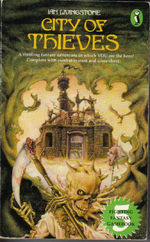 В процветающий город Сильвертон пришел ночной кошмар в виде Занбара Боуна и его кровожадных Лунных Псов. Держа людей в страхе, они требуют огромный выкуп. ВЫ – наемник, отважный искатель приключений, и именно вас просят о помощи жители Сильвертона. Вам надо отправиться на темные кривые переулки портового города Блексэнда и узнать там тайну, без которой невозможно победить врага. Воры, бродяги, чудовища из ночи ждут там неосторожного путешественника, и порой перед вами будет только один выбор – убить или умереть самому. Но самое ужасное ждет вас на окраине города – башня, где живет сам Князь Ночи, Занбар Боун.Все, что вам нужно, чтобы начать свое приключение, это два кубика, карандаш и ластик. Вы сами решаете, какой маршрут выбрать, с какими существами сражаться и какие опасности испытать.Как сражаться с обитателями Города ВоровПрежде чем приступить к вашему приключению, вы должны сначала определить свои сильные и слабые стороны. В вашем распоряжении меч и рюкзак, содержащий провизию (еда и напитки) для путешествия. Вы тщательно готовились к вашим поискам, обучаясь фехтованию и энергично наращивая свою выносливость.Чтобы увидеть, насколько эффективна была ваша подготовка, вы должны использовать кубики, чтобы определить начальный показатель Мастерства и Выносливости. На следующих страницах есть лист персонажа, который вы можете использовать для записи сведений о своем приключении. На нем вы найдете место для записи показателей вашего Мастерства и Выносливости.Рекомендуется, либо записывать свои результаты на листе персонажа карандашом, или сделать копии страницы, чтобы использовать в будущих приключениях.Мастерство, Выносливость, УдачаБросьте кубик. Добавьте 6 к результату и запишите сумму – это ваш начальный показатель Мастерства.Бросьте два кубика. Добавьте 12 к результату запишите эту сумму – это ваша начальная Выносливость.Бросьте кубик, добавьте 6 к результату и запишите сумму – это ваш начальный показатель Удачи.По причинам, которые будут объяснены ниже, показатели Мастерства, Выносливости и Удачи будут постоянно менятся во время приключений. Вы должны вести точный учет этих параметров, и по этой причине мы рекомендуем, держать под рукой ластик. Но никогда не стирайте ваши первоначальные показатели. Хотя вы можете получить дополнительный баллы Мастерства, Выносливости и Удачи, эти параметры не могут превысить ваши первоначальные показатели, за исключением очень редких случаев, о которых будет сказано на конкретных страницах.Ваш показатель Мастерства отражает ваш навык фехтования и общий боевой опыт, чем выше, тем лучше. Ваш показатель Выносливости отражает ваше телосложение общую живучесть, чем выше ваш уровень Выносливости, тем дольше вы будете в состоянии бороться. Ваша оценка Удачи определяет, везучий ли вы человек. Удача и магия – это то, что нельзя сбрасывать со счетов в царстве фэнтази, которое вы собираетесь исследовать.СраженияНа страницах  этой  книги вам часто будут встречаться указания сразиться с тем или иным существом. Может приводиться и вариант бегства, но если нет, или если вы все равно решили напасть на существо, вы должны провести битву, как описано ниже.Сначала запиши те Мастерство и Выносливость существа в первое пустое поле битвы с монстром на листе персонажа. Каждый раз, когда повстречаете монстра, значения его характеристик будут указаны в книге.Ход битвы таков:1. Бросьте два кубика за существо. Добавьте его Мастерство. Получившийся результат будет его силой атаки.2. Бросьте два кубика за себя. Добавьте свое  Мастерство на текущий момент. Это – ваша сила атаки.3. Если ваша сила атаки выше, чем у противника, вы его ранили. Переходите к шагу 4. Если у противника сила атаки больше вашей, то ранили вас. Переходите к шагу 5. Если обе силы атаки одинаковы, вы парировали удары друг друга – начинайте следующий раунд с шага 1.4. Вы ранили противника, поэтому вычтите 2 из его Выносливости. Можете призвать на помощь свою Удачу, чтобы  нанести дополнительные повреждение (см. ниже). 5. Вас ранили, поэтому вычтите 2 из своей Выносливости. Опять же, можете призвать свою Удачу (см. ниже).6.  Внесите соответствующие поправки в значения своей Выносливости (и Удачи, если вы ею воспользовались – см. ниже) либо Выносливости противника.7. Продолжайте в подобной последовательности, пока Выносливость одного из вас не упадет до нуля (смерть).БегствоНа некоторых страницах вам может быть предоставлена возможность бежать из боя, если он складывается не в вашу пользу. Тем не менее, если вы убежали, существо автоматически наносит вам еще одну рану (потеряйте 2 очка Выносливости). Такова цена трусости. Обратите внимание, что вы можете использовать Удачу в этом случае обычным способом (см ниже). Вы можете бежать, только если эта возможность специально указана на странице.Сражение с несколькими противникамиЕсли вы столкнетесь с несколькими врагами, инструкция на этой странице, расскажет вам, как вступить в бой. Иногда вы будете сражаться с ними как с одним противником; иногда вы будете бороться с каждым из них по очереди.УдачаВ разное время, во время вашего приключения, или в сражениях или когда вы столкнетесь с ситуациями, в которых вам может повезти или не повезти, вы можете положиться на свою удачу, чтобы получить благоприятный результат. Но будьте осторожны! Использование удачи является рискованным делом, и если вам не повезет, то результаты могут быть катастрофическими.Процедура использования Удачи заключается в следующем: бросьте два кубика. Если выпавшее число равно или меньше, чем ваш текущий счет Удачи, вам повезло, и результат будет в вашу пользу. Если число выше, чем ваш текущий счет Удачи, вам не повезло, и вы будете наказаны.Эта процедура известна, как проверка Удачи. Каждый раз, когда вы испытываете свою Удачу, вы должны вычитать единицу из вашего текущего счета. Таким образом, вы скоро поймете, что чем больше вы будете полагаться на свою Удачу, тем более рискованно это будет.Применение Удачи в сраженияхНа определенных страницах книги вам будет говориться проверить Удачу, и будут указаны последствия вашего везения или невезения. Однако в сражениях у вас всегда есть вариант  прибегнуть к своему везению, либо чтобы нанести противнику более серьезное ранение, либо чтобы уменьшить серьезность только что полученной раны.Если вы только что ранили противника, то можете проверить Удачу, как описано выше. Если вам повезло, вы нанесли сильную рану, и можешь вычесть дополнительно 2 очка из Выносливости противника. Однако, если вам не повезло, вы его просто оцарапали, и противник теряет только 1 Выносливость вместо 2. Если вас только что ранили, вы можете проверить Удачу, чтобы попытаться свести ранение к минимуму. Если вам повезло, вы ухитрились избежать полного ущерба от удара и теряете только 1 Выносливость вместо 2. Если вам не повезло, вы получаете более серьезное ранение. Вычтите 1 дополнительную Выносливость.Помните, каждый раз, когда вы проверяете Удачу, вы должен вычитать 1 из вашего показателя Удачи.Восстановление Мастерства, Выносливости и УдачиМастерствоВаш навык Мастерства не изменится во время вашего приключения. Иногда параграф может содержать инструкции увеличить или уменьшить ваш показатель Мастерства. Магическое оружие может увеличить ваш навык, но помните, что только одно оружие можно использовать одновременно! Вы не можете использовать 2 бонуса, если носите два волшебных меча. Ваш навык Мастерства никогда не может превышать начального значения, если это специально не указано. Использование зелья Мастерства (смотри ниже) восстановит ваш навык до исходного уровня в любое время.Выносливость и провизияВаш показатель Выносливости будет постоянно меняться за время вашего приключения, из-за сражений с монстрами и выполнения трудных задач. Когда вы окажетесь рядом с вашей целью, ваш уровень Выносливости может быть опасно низким и сражение, в подобном случае, может быть особенно опасно, так что будьте осторожны!Ваш рюкзак изначально содержит десять порций еды. Вы можете отдохнуть и поесть в любой момент, за исключением того момента, когда вы уже вступили в бой. Употребление в пищу еду восстанавливает 4 пункта Выносливости. Когда вы едите пищу, добавьте 4 к вашему счету Выносливости и вычтите 1 порцию еды из вашего имущества. Помните, что у вас впереди длинный путь, так что используйте ваши запасы мудро!Помните также, что ваш счет Выносливости не может превышать ее начального значения, если это специально не указано. Использование зелья Выносливости (смотри ниже) восстановит Выносливость до исходного уровня в любое время.УдачаВо время приключения, когда вам особенно повезет, к вашему показателю Удачи будут начисляться дополнительные баллы. Подробности приведены на страницах книги. Помните, что, как и Мастерство и Выносливость, ваша Удача никогда не может превышать ее начального значения, если это специально не указано на странице. Использование зелья Удачи (см ниже) восстановит ее до исходного уровня в любое время, и увеличить ваш первоначальную Удачу на 1 балл.Снаряжение и зельяВы начнете свое приключение с минимальным количеством снаряжения, но вы можете найти или купить различные предметы во время вашего путешествия. Вы вооружены мечом и одеты в кожаные доспехи. У вас есть рюкзак, чтобы хранить свои запасы еды и любые сокровища, которые вы можете найти.Кроме того, вы можете взять одну бутылку волшебного зелья, которое поможет вам в ваших поисках. Вы можете выбрать:Зелье Мастерства - восстанавливает МастерствоЗелье Выносливости - восстанавливает ВыносливостьЗелье Удачи - восстанавливает очки Удачи и добавляет 1 к первоначальному уровнюЭти зелья могут быть выпиты в любое время во время вашего приключения (за исключением того, когда вы участвуете в битве). Принимая зелья, вы будете, восстанавливать Мастерство, Выносливость или Удачу до исходного уровня (а зелье удачи добавит 1 очко к начальному показателю).Каждая бутылка содержит 1 порцию зелья, то есть характеристика может быть восстановлена один раз за время приключения. Запишите на вашем листе персонажа, какую микстуру вы выбрали.Помните также, что вы можете выбрать только одну из трех микстур, так что выбирайте мудро!Советы по игреСуществует один верный путь через Город воров и вам понадобится несколько попыток, чтобы найти его. Делайте заметки и рисуйте карту - эта карта будет иметь неоценимое значение в будущих приключениях и позволит вам быстро продвигаться к неисследованным участкам.Не все районы содержат сокровища; чаще там только ловушки и существа, с которыми вы, без сомнения, поссоритесь. Есть много мест, которые вы можете посетить, но нет никакой уверенности в том, что вы найдете то, что ищете.Помните, что чтение параграфов по порядку не имеют никакого смысла.Единственный верный путь включает в себя минимум риска и любой игрок, независимо от того, насколько слабы начальные показатели, может пройти его довольно легко.Пусть удача богов будет с вами в этом приключении!ВступлениеВы авантюрист в мире монстров и магии, выживающий в нем благодаря сообразительности и мастерству в обращении с мечом. Вы зарабатываете свое золото в качестве наемного воина, как правило, на службе у богатых дворян и баронов, выполняя задания слишком опасные или сложные для их собственных людей. Истребление монстров и внушающих ужас зверей, погоня за каким-нибудь легендарным сокровищем, это ваша вторая натура. Будучи опытным и высококвалифицированным фехтовальщиком, вы никому не позволяете стоять на вашем пути, во время ваших приключений. Ваша слава и ваша репутация распространились по всей земле. Всякий раз, когда вы входите в деревню или город, новости о прибытии распространяются среди населения, как лесной пожар, поскольку лишь немногие из них когда-либо встречали драконоборца раньше.Однажды вечером, после долгой путешествия через пограничные земли, вы прибываете в Силвертон, который находится на пересечении главных торговых путей в этих краях. Улицы города заполнены запряженными волами большими деревянными повозками, нагруженными травами, специями, шелками, металлами и экзотическими кушаньями из далеких земель.На протяжении многих лет Силвертон процветал благодаря тому, что богатые купцы и торговцы останавливались здесь по пути на отдаленные рынки. Его богатство совершенно очевидно, красивые здания и богато одетые люди встречаются на каждом шагу. Но, когда вы входите в городские ворота, вы замечаете что что-то не так. Люди смотрят нервно и с опаской. Также вы заметили, что все окна на зданиях снабжены большими железными решетками, а двери также укреплены. Несмотря на то, что вы предпочитаете свою собственную компанию, вы решаете остаться в Силвертоне на ночь, чтобы выяснить, кто, или, что беспокоит людей.Вы идете вниз по главной улице и слышите, как из высокой башни впереди доносится звон колокола. Человек кричит, почти отчаянно: «Наступает ночь! Наступает ночь! Все закройтесь по домам!» Вы видите, как люди суетятся с озабоченными лицами и, с удивлением, оборачиваются на вас. На другой стороне улицы вы видите таверну с словами «Старая жаба» на вывеске. Когда вы входите в таверну, шёпот проходит между людьми, когда они узнают вас - некоторые даже оторвались от кружек, чтобы посмотреть. Вы несколько удивлены тем, что никто не пристает к вам, желая услышать рассказы о ваших приключениях. Подойдя к прилавку, вы спрашиваете у старого трактирщика комнату и ванну, но он игнорирует вас и идет к большой дубовой двери, чтобы запереть ее сразу на шесть больших железных болтов. Только тогда он обращается к вам и говорит спокойно. «Это будет стоить пять медяков за комнату и еще один за ванну, деньги вперед, если желаете». Вы достаете монеты из кожаного мешочка на поясе и бросаете на прилавок. Он вручает вам железный ключ, но в тот самый момент, раздается громкий стук в дверь, за которым следуют восклицания: «Открой! Открой! Это Оуэн Карралиф».Старый хозяин гостиницы снова идет к дубовой двери и отодвигает болты. Жирный лысеющий человек, одетый в богатые алые одежды, врывается в таверну, отчаянно оглядываясь вокруг. Он видит вас и быстро идет в вашем направлении, пыхтя и отдуваясь. Заметно, что он не привык спешить - в бледном свете свечей вы замечаете большие капли пота на лбу. Когда он приближается к вам, то торопливо говорит: «Чужак, я должен поговорить с вами. Пожалуйста, сядьте. Наш разговор очень важен».По тому, как он повернулся к хозяину гостиницы и щелкнул пальцами, чтобы тот подал еду и питье, вы понимаете, что он, очевидно, кое-чего стоит в этом городе, но его лицо полно тоски и печали. Вам интересно услышать, что этот человек скажет. Вы оба садитесь, а трактирщик хлопочет вокруг вас с подносами с горячим бульоном, жареным гусем и медовухой. Человек в алых одеждах сидит молча, смотря на вас, одновременно, радостно и оценивающе. И, наконец, когда вы очищаете тарелку, он наклоняется вперед и говорит тихо, но тревожно. «Незнакомец, я знаю вас, и обращаюсь к вам за помощью. Меня зовут Оуэн Карралиф, и я мэр Силвертона. Мы находимся в большой беде и опасности. Мы живем под проклятием, и я должен избавить нас от него. Десять дней назад два посланца зла въехали в город на огромных черных жеребцах. Жеребцы с огненно-красными глазами! Лица всадников были не видны, они носили длинные черные плащи с капюшонами. Их голоса были холодными и страшными, казалось, каждое слово заканчивалось шипением. Они спрашивали обо мне, и когда я пришел, чтобы поприветствовать их, они захотели взять мою любимую дочь Мирель для своего хозяина, Занбара Боуна! Без сомнения, вы знаете, что он носит титул Князь Ночи. Конечно, я отказался, и они, не сказав ни слова, повернулись и медленно выехали из города.Я знал, что под плащами были скрыты Призрачные Сталкеры. Занбар Боун всегда использует их в качестве своих посланников, этих тварей невозможно убить. Только серебряная стрела в сердце может освободить этих злых существ от их вечного сумеречного существования. Кто знает, что нужно, чтобы убить самого Занбара Боуна! Во всяком случае, в ту же ночь после того, как Призрачные Сталкеры ушли, начались наши неприятности. Князь Ночи был зол и намерен отомстить. Шесть Лунных Псов явились, каждый сильнее, чем четыре человека, каждый с острыми как бритва клыками. Они прошествовали через весь город, входя в дома через открытые окна, и убивая бедных людей внутри.Утром мы насчитали двадцать три мертвеца. Тогда, мы закрыли наши окна и двери решетками, но каждую ночь Лунные Псы возвращаются, мы не можем спать из-за страха, что они могут найти путь в наши дома. Некоторые люди теперь говорят, что надо отправить Мирель к Зандару Боуну. Хныкающие предатели, я должен был бы приговорить их к бичеванию! Но что толку от этого? Существует лишь одна надежда, незнакомец. Есть человек по имени Никодемус, который, по причинам, которые я никогда не смогу понять, живет в Порт Блэксэнде. Это место обычно называют Город Воров, это дом для каждого пирата, разбойника, убийцы, вора и злодея на сотни миль вокруг. Я думаю, что он живет там только, чтобы получить некоторый опыт от общения с подобными им. Он мудрый старый волшебник и вряд ли причинит кому-нибудь зло, даже в Порт Блэксэнде, но его магические силы велики. Только он способен победить Занбара Боуна. Он был моим другом много лет назад. Мы нуждаемся в нем, и я прошу тебя, привести его к нам - никто здесь не осмелиться пойти Порт Блэксэнд. Ты будешь хорошо вознагражден, если вы поможете нам, незнакомец. Возьми эти 30 золотых монет для путешествия, и возьми этот меч, чтобы сражаться».С этими словами Оуэн Карралиф, дает вам меч, лучше которого вы никогда не видели. Прикоснувшись к краю лезвия, вы с удивлением, видите капельку крови на пальце. Затем изучаете удивительно богато позолоченную рукоять, в виде переплетенных змей. Вы действительно никогда в жизни не видели подобного. Вы встаете и протягиваете правую руку Оуэну. Он жадно трясет ее, говоря: «Вы должны отправиться с первыми лучами солнца - Лунные Псы уже уйдут к этому времени. Я буду вынужден тоже остаться на ночь здесь, так что давайте выпьем за вашу удачу, и пусть боги будут с нами».В течение следующего часа Оуэн рассказывает о вашем предстоящем путешествии, подробно объяснив, как добраться до Порта Блэксэнд. Позже вы собираете свой рюкзак и поднимаетесь по деревянной лестнице в свою комнату. Вы спите беспокойно, несмотря на безопасность, слышно как снаружи фыркают, царапают и завывают бродящие по улицам Лунные Псы. На рассвете, вы уже проснулись, оделись и решили добраться до Порта Блэксэнд как можно быстрее, чтобы найти этого человека Никодемуса. Когда вы выходите из таверны, черный кот пробегает мимо ваших ног. Возможно плохая примета?1Путь в Порт Блэксэнд проходит около пятидесяти миль на запад через равнины и холмы, к счастью, без каких-либо опасных происшествий. В конце концов, вы достигаете берега и видите высокую городскую стену, окружающую Порт Блэксэнд и скопище зданий, выступающих в море, как уродливая черная метка. Корабли стоят на якоре в гавани, и дым из городских труб мягко поднимается вверх. Все выглядит достаточно мирно, но, когда меняется ветер, вы чувствуете запах гнили в воздухе, напоминающее вам о злой природе этого печально известного места. Идя по пыльной дороге на север вдоль побережья к городским воротам, вы начинаете замечать страшные предупреждения - черепа на деревянных кольях, умирающие от голода люди в железных клетках, подвешенных у городской стены и черные флаги везде. По мере приближения к главным воротам мурашки пробегают по спине, и вы инстинктивно сжимаете рукоять вашего меча, чтобы успокоится. У ворот вы сталкиваетесь с высоким стражником, одетым в черную кольчугу и железный шлем. Он делает шаг вперед, преграждая путь своей пикой, и говорит: «Кто хочет войти в Порт Блэксэнд без приглашения? Укажите характер вашего дела или вернитесь назад, откуда вы пришли». Вы:Скажите ему, что хотите встретиться с Никодемусом - 202Скажите ему, что хотите продать краденые вещи - 33Атакуете его – 492Вы снимаете браслет с руки и бросаете его в набегающего монстра. Он попадает в бронированную пластину оболочки и прилипает к ней как приклеенный. Затем вы смотрите, как браслет начинает прожигать себе путь через оболочку в тело гигантской сороконожки. Дым поднимается из аккуратной круглой дыры, и браслет, горя, погружается все глубже. Вы понимаете по неистовым движениям сороконожки, что она находится в предсмертной агонии. Наконец, она умирает, и вам удастся протиснуться между ее телом и верхней частью туннеля. Вы идете дальше вниз по туннелю, который заканчивается железной решеткой, через который проходят сточные воды. Если хотите сломать решетку (377). Если хотите идти назад к входу (174).3Человек перестает играть и говорит, что он может принести вам удачу. За 3 золотые монеты он споет вам песню, которая принесет удачу. Если хотите заплатить музыканту (37). Если не верите ему, можете идти к следующей палатке (398).4Вы слышите звон колокольчика по ту сторону двери, и уже через несколько минут дверь открывает худой бледнокожий человек с темными пустыми глазами, одетый в форму слуги. Холодным свистящим голосом он спрашивает: «Да?» Если хотите сказать ему, что вы заблудившийся путешественник (339). Если хотите напасть на него (35).5Выхватив меч, вы перепрыгиваете через прилавок, чтобы напасть на полуорка, который быстро хватается за топор. Вы скоро понимаете, что полуорк умеет использовать свое оружие.Полуорк: Мастерство - 8, Выносливость - 5Если вы выиграли – 3716Ее тон становится неприятным, и она говорит, чтобы вы вышли из ее дома, потому что, конечно, здесь нет никакого старья, и в любом случае вам здесь нечего делать. Если хотите повиноваться ей, выйти из дома и отправиться дальше на север вдоль Конюшенной улицы (333). Если хотите пройти через шторы и посмотреть, кто настолько груб с вами (88).7Вы на цыпочках выходите из комнаты и закрываете дверь. В коридоре вы открываете сумку и находите в ней шесть черных жемчужин. Добавьте 2 очка Удачи. Если вы еще не сделали этого, вы можете открыть другую дверь (232), или оставить судно, чтобы продолжить путешествие по Порт Блэксэнду на север по Портовой улице (78).8Существо прикрепляет золотую брошь к вашей кожаной тунике, и вы платите запрашиваемую цену. Вы купили счастливый талисман - добавьте 2 очка Удачи. Довольный вашей покупкой вы выходите из дома и идете на север (334).9Вы делаете шаг назад от мерзкого тела Занбара Боуна, ожидая его распада. Увы, вы выбрали неправильно! Он вытаскивает стрелу из груди и стирает вещество со своих глаз. Он видит тебя и смеется. Вы загипнотизированы и не в состоянии двигаться. Он подходит к вам и прикасается к вашему лицу костяными пальцами. Ваша жизнь стремительно утекает прочь, и вы превращаетесь в нежить, слугу Занбара Боуна.10Стражник действительно раздражен и бросается на вас с пикой.Городской стражник: Мастерство - 8, Выносливость - 7Если вы выиграли за шесть раундов или меньше - 212, Если бой длится дольше, чем шесть раундов - 130.11Тролли видят, что вы делаете, и бегут к дереву. Вы вынуждены оставить свой щит внизу. Потеряйте 1 пункт Мастерства. После того, как вы быстро вскарабкались вверх по дереву, вы понимаете, что должны прыжком преодолеть расстояние около двух метров между веткой и верхней частью стены. Если вы носите кольчугу, вам придется снять ее, чтобы благополучно перепрыгнуть на стену (потеряйте 2 очка Мастерства). Внизу вы видите, как два тролля бегают вокруг дерева и машут мечами. Нет никакой альтернативы, кроме как прыгать (358).12Через несколько минут вы слышите шаги, проходящие по коридору. Дверь открывается, и в комнату входит человек, у которого из одежды только полотенце вокруг толстого живота. Вы наблюдаете, как он бросает полотенце и осторожно с громким вздохом опускается в ванну. Если вы хотите удивить его, достаньте меч и издайте громкое «Гм!» (176). Если вы предпочитаете выползти из комнаты в коридор, пока он купается (383).13Проверив скорпиона, вы видите, что это брошь. Вы решаете прикрепить ее к тунике. Брошь имеет магические целебные свойства: после любого боя, она немедленно восстановит 1 очко ВыносливостиЧто будете делать дальше? Если вы еще не делали этого, возьмете золотого скорпиона (273). Если вы предпочитаете игнорировать его, вы можете, либо подняться по лестнице (80), или выйти из дома и идти на север (334).14Как только вы срываете один из цветов, вы слышите шелестящий шум листьев. Три фигуры животных из живой изгороди вырывают себя с корнем из земли и приближаются к вам. У вас есть кольцо огня? Если да - 237. Если нет - 191.15Вы перепрыгиваете через змей и бежите к двери. Проверьте свою Удачу. Если вам повезет, вы безопасно достигаете двери (75). Если не повезло, одна из змей кусает вас за ногу (298).16Сумка содержит 12 золотых монет. Добавьте 1 очко Удачи. Вы быстро выходите из дома, прежде чем владелец обнаружит, что вы не тот за кого себя выдаете. Затем пешком идете дальше на север вдоль Конюшенной улицы (333).17Идя по узкой улице, вы видите человека, одетого в рваные тряпки, сидящего в канаве. Его голова покоится на руках, и он выглядит очень несчастным. Если хотите остановиться, чтобы поговорить с ним (331). Если вы предпочитаете продолжать путь на восток (161).18Вы тщательно прицеливаетесь и бросаете нож в переднего бродягу. Бросьте два кубика. Если выпавшее число равно или меньше, чем ваше Мастерство, нож глубоко погружается в грудь бродяги (102). Если число больше, чем ваше Мастерство, нож летит мимо, и вы должны сражаться со всеми тремя бродягами мечом (225).19Наконечники дротиков смазаны ядом. Потеряйте 4 очка Выносливости и 1 очко Мастерства. Если вы все еще живы и хотите продолжить попытки открыть замок (340). Если предпочитаете выйти из комнаты и подняться по лестнице на этаж выше (60).20Карманы пирата не содержат ничего, кроме куска черствого хлеба. Оставьте его, чтобы начать поиск среди деревянных ящиков и бочек на палубе корабля (84).21Глядя вверх, вы видите, что лестница проходит весь путь до вершины башни. Вы останавливаетесь на втором этаже и идете вдоль лестничной площадки к двери. Дверь открывается в большую комнату, в которой стоит удобная вычурная кровать. Если хотите запереть дверь и лечь спать до утра (288). Если хотите исследовать башню дальше (77).22Когда вы садитесь за стол, гоблины прекращают ссору и холодно смотрят на вас. Вы видите ненависть на их бородавчатых коричневых лицах. Внезапно они встают и обнажают мечи. Вы должны сражаться с ним по одному за раз.Первый гоблин: Мастерство - 4, Выносливость - 5Второй гоблин: Мастерство - 5, Выносливость - 5Если вы выиграли - 198.23Человек берет деревянную дубину из-за стула и готовится сражаться с вами. Он силен, но не очень хороший боец.Серебряных дел мастер: Мастерство - 4, Выносливость - 8Если вы выиграли - 146.24Есть еще один магазин на левой стороне улицы. Железная решетка на окне мешает  видеть, что внутри. Вы пробуете ручку на двери, и она открывается. Если хотите войти в магазин (336). Если хотите продолжить путь на запад (196).25Вы скоро понимаете, что находитесь в конюшне, затем вы видите обнаженного по пояс большого человека, одетого в грязный белый фартук, занятого работой на открытом огне. Рукой в перчатке он берет раскаленный железный прут и на наковальни начинает придавать ему форму подковы. Пот льет со лба, пока он машет молотом. Вы:Начнете разговор с кузнецом - 169Атакуете его - 323Оставите его работать и пойдете на север – 11526Вы убираете в ножны свой меч и оглядываетесь на зрителей. Убедившись в вашем мастерстве в фехтовании, все спокойно возвращаются к своим столам, не желая злить вас дальше. Хозяин извиняется за свое недоброжелательство и приглашает вас посидеть в баре и насладиться любимым напитком за его счет. Вы спрашиваете его, знает ли он о местонахождении Никодемуса. Хозяин гостиницы хмурится и вопросительно смотрит на вас. Тогда он говорит: «Я не знаю, что вы хотите от этого коварного старого волшебника. Он живет один в маленькой хижине под Поющим мостом. Продолжите идти на север вдоль Торговой улицы, через рыночную площадь, и вы придете к мосту, который пересекает реку Сом и ведет к старой части города и гавани. Никодемус не будет говорить с вами, и он знает достаточно магии, чтобы держать подальше от своей двери даже самых страшных типов». Вы советуете трактирщику не быть столь неучтивым с незнакомыми людьми в следующий раз, и покидаете таверну, чтобы отправиться на север (296).27Вы входите в небольшую комнату без окон с зажженными свечами внутри. Она пуста, кроме стола и двух стульев. Человек, одетый черную одежду и тюбетейку, стоит в углу. Он улыбается и просит вас сесть за стол. Он садится напротив вас и выкладывает на стол шесть белых таблеток с черепами на аверсе, после чего говорит: «Одна из таблеток смертельно ядовита, другие безвредны. Глотайте одну на ваш выбор. Если вы выживете, я дам вам 20 золотых монет. Если вы умрете, я возьму все ваше имущество». Если хотите играть в эту смертельную игру (223). Если предпочитаете оставить эту комнату и идти обратно вверх по аллее к Свечной улице (165).28Пока вы боролись с гигантскими крысами, вам показалось, что вы видели кого-то или что-то прячущееся в тени впереди. Если хотите продолжить путь дальше на север вдоль туннеля (265). Если предпочитаете повернуться и идти назад к входу (104).29Вы присаживаетесь на матрас и думаете, что делать дальше. Если хотите симулировать болезнь и бросить железную бадью в прутья клетки напротив, чтобы привлечь внимание охранников (143). Если хотите внимательно осмотреть клетку в надежде найти путь к бегству (230).З0Башенная улица вскоре заканчивается на перекрестке, где она встречается с Конюшенной улицей, идущей на север и юг. Вы решаете пойти на север (76).31Впереди вы видите деревянный мост, перекинутый через грязную реку. Различные куски мусора плывут вниз к морю по ее черной поверхности, и вы вздрагиваете при виде человеческой руки, проплывающей мимо. К мостовым опорам привязаны черепа, человеческие и нечеловеческие. Ветер издает жуткий шум, когда со свистом проходит через мостовые конструкции, напоминая вам вопли измученных душ взывающих о помощи. Почти скрытая от глаз небольшая лестница, спускается под мост там, где вы стоите. Одноногий человек, несущий мешок, пересекает мост от северного берега. Если хотите спуститься вниз по ступенькам (329). Если хотите подождать, чтобы поговорить с человеком (364).32Прежде чем вы добрались до двери, Змеиная Королева раздувает свой капюшон и кусает вас в шею, вызвав потерю 4 очков Выносливости и 1 очка Мастерства. Если вы все еще живы, вы достаете свой меч, чтобы атаковать Змеиную Королеву (249)33Вы говорите стражнику, что хотите продать серебряные кубки, которые вы украли из таверны в Силвертоне, и что вы заплатите ему золотую монету за его советы относительно того, куда выгодной их сбыть. Страж смотрит на вас с подозрением и говорит: «Позвольте мне взглянуть на эти кубки в вашем рюкзаке, прежде чем я пропущу вас».Скажите ему, что кубки прокляты и поэтому должны изучаться только магами - 381Попробуйте проскочить мимо охранника на главную улицу - 291Атакуете его – 4934Карета проносится мимо, и вы видите, что кучер подгоняет четверку лошадей так, как если бы его жизнь зависела от этого. Поскольку шум кареты удаляется, вы выходите на улицу и по-прежнему идете на запад (171).35Толкаете человека через дверной проем, и бросаетесь на него с мечом. К большому вашему удивлению, он не реагирует на рану. Он медленно идет по направлению к вам, пытаясь коснуться вашей кожи своей мертвой разлагающейся рукой. Он хватает вас за руку, но вам удастся вырваться. На руке остается след, который выглядит как ожог, но он испускает отвратительный запах гнилой плоти. Потеряйте 2 очка Выносливости. Теперь вы понимаете, что перед вами стоит Призрачный Сталкер, один из верных слуг Занбар Боуна. Когда он снова подходит к вам с протянутыми руками, вы пытаетесь вспомнить, что надо сделать. Вы:Используете серебряную стрелу - 189Отразить его взгляд в зеркало (если у вас есть) - 305Используете кольцо льда (если у вас есть) – 38236Человек опирается на стойку и говорит вам, что кольцо невидимости стоит 10 золотых монет, кольцо огня стоит 8 золотых монет, и кольцо льда 7 золотых. Если вы хотите приобрести одно из колец, сделайте необходимые пометки на вашем листе персонажа. Торговец прощается, вы покидаете магазин, чтобы повернуть на запад (196).37Человек настраивает свою лиру и поет веселую песню о вас и вашей удаче - у него действительно есть власть над ней. Добавьте 2 очка Удачи и идите к следующей палатке (398).38Один из мужчин лезет в карман своей зеленой куртки и достает тонкий серебряный браслет. Он дает его вам, и вы видите контур насекомого, выгравированный на его поверхности. Человек объясняет, что браслет обладает силой убивать даже гигантских насекомых. Вы надеваете браслет на запястье, выходите из таверны и снова идете на север (296).39Вы открываете свой рюкзак и делаете вид, что ищете серебряные вещи. Змеиная Королева начинает ерзать, и вы видите, что она становится все более и более нетерпеливой. Вы не можете придумать ничего нового и начинаете паниковать. Если хотите бежать к входной двери (32). Если хотите достать свой меч, чтобы атаковать Змеиную Королеву (249).40С верхней части стены вы видите, что за ней группа коричневых существ играет в какую-то игру с деревянной палкой и небольшим кожаным мячом. Одно из существ только что ударило по мячу и теперь бежит к зверьку из другой команды, у которого на ноге мешок из ткани. Вы понимаете, что эти существа - Бухточники играют в свою любимую игру, бухт-мяч. Если хотите присоединиться к их игре (168). Если предпочитаете спуститься вниз по стене, вернуться к развилке и идти на запад вниз по Портовой улице (91).41Два стражника, держащие вас, смотрят друг на друга, а затем на третьего для принятия решения. Он кивает им, и они отпускают вас. Вы платите ему 15 золотых монет, он пронзительно смотрит на вас и говорит: «Если лорд Аззур узнает, что вы находитесь в городе без пропуска, вы мертвец. На вашем месте я бы получил его. А что касается Никодемуса, найдете его сами». Подавляя желание взяться за меч, вы поворачиваетесь и идете в город (74).42Вы говорите человеку, что не можете заплатить цену, которую он просит. Он пожимает плечами и говорит: «Ну, может у вас есть какие-нибудь продукты питания?» Вы открываете свой рюкзак, и он берет себе всю вашу еду. Затем он начинает отливать серебряную стрелу, а вы терпеливо ждать, когда он изготовит ее. В конце концов, он передает ее вам, уверяя, что она будет бить без промаха. Вы благодарите его за и покидаете магазин. Затем вы снова отправляетесь на восток (100).43Вы плачете от боли, когда кубок превращается в горящий уголь прямо у вас в руке. Вы сильно обгорели. Потеряйте 2 очка Мастерства и 2 очка Удачи. Если вы еще не делали этого, можете поднять кубок A (175) или кубок В (209). Если кубки вам не интересны, можете, либо пройти через арку (107) или подняться по лестнице (60).44На противоположной стороне улицы стоят плечом к плечу трое высоких мужчин, вооруженных дубинами с шипами. Вы заметили, что у каждого из них на лбу татуировка в виде красной звезды. Эти бродяги намерены ограбить вас. Если у вас есть метательный нож, вы можете бросить его, прежде чем они доберутся до вас (18). Если у вас нет метательного ножа, придется драться мечом (225)45Стеклянный шар разбивается при ударе об мостовую. При контакте с воздухом дым приобретает золотистый цвет и начинает принимать форму крылатого шлема. Шлем застывает и остается лежать на улице, сверкая в лучах солнца. Это самый великолепный шлем, какой вы когда-либо видели. Если хотите надеть его (376). Если предпочитаете оставить его в покое и снова отправиться на восток (161).46Кузнец берет деньги и идет к тюкам сена в углу. Он поднимает один, и под ним вы видите кольчугу. Он поворачивается к вам и говорит: «Вы должны быть осторожны в этом месте. Не доверяйте никому». Кольчуга прекрасно подходит вам. Добавьте 2 очка Мастерства. Выходите конюшен с новой броней и продолжаете путь на север (115).47Молния бьет вас в грудь и бросает на пол. Потеряйте 3 очка Выносливости. Если вы все еще живы, вы видите, как хохочет толстяк. Может быть, что-то его охраняет? Вы решаете бросить меч в него из положения лежа. Бросьте 2 кубика. Если выпавшее число меньше или равно вашему Мастерству, меч пронзает грудь человека и убивает его (313), если число больше чем ваше Мастерство, меч летит мимо и падает на мраморный пол (81).48Железная лестница крепится к краю дыры, спускаясь в туннеле ниже. Там темно, и очень неприятный запах поднимается снизу. Если хотите спуститься вниз по лестнице (321). Если хотите закрыть крышку люка и продолжить путь восток (205).49Когда вы обнажаете меч, стражник прыгает вправо, пытаясь позвонить в колокольчик на стене гауптвахты. Проверьте свою Удачу. Если вам повезет, то он не дотягивается до колокольчика, и с проклятием поворачивается, чтобы сражаться с вами своей пикой (10). Если не повезло, ему удается позвонить в колокольчик, прежде чем начать сражаться с вами (311).50Лестница ведет вниз в грузовой трюм корабля. Он пуст. Коридор напротив ведет от трюма к двум закрытым дверям. Вы идете по коридору и прислушиваетесь под дверьми. Из-за двери слева вы слышите громкий храп. Из-за двери справа ничего не слышно. Если хотите открыть дверь слева (271). Если хотите открыть дверь справа (232).51Вы идете к старику и помогаете ему встать на ноги. Он очень благодарен и предлагает, купить вам выпить в соседнем кабаке. Если хотите пойти выпить (325). Если предпочитаете продолжать свои поиски (348).52В следующей палатке молодой человек продает вспомогательное оружие и предметы снаряжения. Цены на свои товары он записал на грифельной доске:Метательный нож - 4 золотые монетыАльпинистская веревка - 2 золотыхКрюк мясника - 2 золотыхЖелезный шип - 1 золотойФонарь - 3 золотыхЕсли вы хотите приобрести какие-то предметы, внести необходимые изменения на ваш лист персонажа. Затем шагайте на север (200).53Шелковые шторы перед аркой отдергиваются в сторону, и странное существо шагает в комнату. У нее голова змеи и тело молодой женщины, одетое в пышную мантию. Змеиная Королева открывает рот, мелькает раздвоенный язык, и она говорит: «Не пытайтесь обмануть меня, я знаю, что подлец Борримен никогда не посылает цветы. Что за серебряный подарок ты принес мне?» Если у вас есть серебряный предмет в вашем рюкзаке, который вы хотите отдать Змеиной Королеве (328). Если у вас нет серебряного предмета или вы не хотите его отдать (39).54Вы обыскиваете караульное помещение и находите 2 золотых и купеческий пропуск, который позволяет владельцу торговать в Порт Блэксэнде. Прихватив трофеи, вы ползете наружу. Стражник у главных ворот не видит вас, и вы входите в город (74).55Вы окунаете лепестки цветка в пролитую кровь мертвых собак. При контакте с кровью лепестки искрятся и издают ритмичный шум. На землю падают 10 золотых монет. Вы забираете золото и идете обратно вверх по переулку на Портовую улицу, где поворачиваете налево (180).56Подбегают более двадцати стражников так, что бесполезно устраивать драку. Они тащат вас в комнату, в нижней части башни и приковывают цепью к стене. В с ужасом видите, как два тролля входят в комнату. Они избивают вас по очереди, до тех пор, пока вам не выносят приговор, пять лет одиночного заключения в темнице. Затем горбатый тюремщик закрепляет ядро и цепь на вашей ноге, прежде чем отвести вас вниз, начать отбывать свой тюремный срок. Вы потерпели неудачу в своей миссии.57Гном подпрыгивает на своем стуле, его лицо искажено ненавистью. Он громко выкрикивает два имени, и два огромных черных пса с длинными клыками, выступающими из слюнявых пастей, сразу же появляются из-под стола. Враггинс указывает пальцем на вас и кричит: «Убить друга Никодемуса!». И собаки прыгают на вас, дико лая. Вы должны драться с ними за свою жизнь, по одному за раз.Первая волкособака: Мастерство - 7, Выносливость - 7Вторая волкособака: Мастерство - 7, Выносливость - 5В случае победы - 360.58Когда экипаж проносится мимо, кучер бьет вас кнутом. Потеряйте 1 очко Выносливости. Вы проклинаете кучера, который уже скрылся из вида, потирая шею, где кнут оставил рубец. Вы снова отправляетесь на запад (171).59Карга смеется, наблюдая, как вы бьетесь в муках кошмара. Потом она достает кинжал с длинным мерцающим лезвием. Вы беспомощны, и не в состоянии остановить кинжал, погружающийся в вашу грудь. Сегодня в ее горшке будет тушиться нечто большее, чем мясо крысы. Ваше приключение заканчивается здесь.60Поднимаясь по лестнице, вы попадаете на площадку с двумя закрытыми дверьми. Пока решаете, в какую дверь войти, вы слышите шум внизу - кто-то вошел в переднюю дверь. Затем вы слышите мужской голос: «Лети, мой маленький красавец, найди взломщика». Если вы хотите обнажить меч и приготовиться к бою (349). Если предпочитаете выпрыгнуть из окна на площадке вниз на улицу (192).61Шелковые шторы перед аркой отдергиваются в сторону, и странное существо шагает в комнату. У нее голова змеи и тело молодой женщины, одетое в пышную мантию. Вы чувствуете себя весьма некомфортно и подумываете, не взяться ли за меч. Потом змеиный рот открывается, показав раздвоенный язык, и Змеиная Королева спрашивает, что за цветы, посланы ей лордом Аззуром. Если у вас есть букет цветов (172). Если у вас нет букета цветов (350).62Старые деревянные двери открываются в грязную прокуренную комнату. В центре восемь круглых столов, за некоторыми сидят какие-то темные личности. В задней части таверны длинная деревянная барная стойка заставленная бутылками и кружками. За стойкой стоит трактирщик в грязном фартуке. Он довольно старый, лысый и у него уродливый черный шрам на правой щеке. Далеко не все клиенты люди. Вы:Пойдете к бару, чтобы поговорить с хозяином гостиницы - 136Сядете за стол с тремя гномами, которые играют в кости - 173Сядете за стол с двумя ссорящимися гоблинами - 22Сядете с тремя мужчинами, которые быстро тыкают кинжалами между пальцами на столе - 190Оставите таверну и пойдете на север – 29663Эльф приводит вас в комнату, освещенную фиолетовыми свечами, которые дают странный свет. Вы стоите и безучастно смотрите на свечи, уносясь, прочь в мир ярких снов. Пока как вы находитесь в этом трансе, эльф берет две порции еды и 5 золотых монет из рюкзака (если они у вас есть). Когда вы просыпаетесь, то ничего не помните о краже и, покидая магазин, благодарите эльфа за то, что он показал вам свои красивые свечи. Затем вы снова идете на восток (280).64Вы слышите рычание и громкий лай изнутри конуры, и вдруг огромный черный волк выбегает из конуры прямо на вас. Длинная цепь присоединена к его ошейнику, и она может остановить его. Проверьте свою Удачу. Если вам повезет, то цепь натянута туго и волк рывком останавливается (353). Если не повезло, цепь провисает, и волк прыгает и кусает вашу руку. Потеряйте 1 очко Выносливости (309).65На следующем этаже расположены две двери рядом друг с другом на лестничной площадке. Одна из них окрашена в белый цвет, а другая в черный. Вдруг чей-то голос кричит из ниоткуда: «О, глупый авантюрист, почему ты решил, что у тебя есть даже малейшая возможность победить меня, всемогущего Занбар Боуна. Я слежу за каждым твоим шагом, но ты не знаешь, где я нахожусь. Ха! Ха! Ха!». Вы:Откроете белую дверь - 319Откроете черную дверь - 96Продолжите подъем по лестнице – 19766Гном улыбается и хвастается, что может сделать ключ, способный открыть любой замок в Порт Блэксэнде. Он говорит, что его специальные ключи стоят 10 золотых монет. Если вы хотите купить ключ-отмычку, сделайте необходимые изменения на вашем листе персонажа. Купили или не купили ключ, вы выходите из магазина и по-прежнему идете на запад (300).67Голос женщины звучит взволновано, она спрашивает сквозь занавески, «О, мне так интересно, кто прислал мне цветы? Можете ли вы сказать мне, от кого они?» Если вы хотите назвать ей имя (195). Если хотите сказать ей, что вы не знаете, от кого они (79).68Суп на вкус абсолютно отвратителен. Если хотите проглотить его - 380. Если хотите выплюнуть -262.69Стражники собираются куда-то отвести вас, вы пытаетесь вырваться изо всех сил. Бросьте два кубика. Если выпавшее число меньше или равно вашему Мастерству, вы вырываетесь (355). Если число больше, чем ваше Мастерство, вы не в состоянии освободиться, и вас уводят, несмотря на яростное сопротивление (151).70Когда вы добираетесь до сундука, он исчезает у вас перед глазами. Вы слышите смех позади, и вдруг видите в зеркале отражение отвратительного скелета с зелеными полупрозрачными глазами, одетого в черную рясу и носящего золотую корону на черепе. Вы оборачиваетесь, но слишком поздно. Костяные пальцы Занбар Боуна касаются вашей плоти и вытягивают всю вашу жизнь. Теперь вы один из его бессмертных слуг.71Комната огра забита мусором и находится в полном беспорядке. Похоже, здесь не прибирались в течение многих лет. Порывшись в этом хаосе, вы нашли полированный деревянный ящик с ручной белой инкрустацией на крышке. Коробка закрыта, и вы не можете найти ключ. Если хотите разбить ее с помощью меча (324). Если хотите выйти из дома, чтобы продолжить путь на север, не пытаясь открыть коробку (282).72Когда вы наклоняетесь, чтобы помочь раненому мальчику, он вдруг переворачивается, и вы видите мерцающее лезвие кинжала перед вашими глазами. Мальчик на самом деле гоблин вор, и вы должны сражаться с ним за свою жизнь.Гоблин: Мастерство - 5, Выносливость - 4Если вы выиграли - 208.73Вы достаете свой меч и готовитесь драться с троллями. Они, кажется, довольны тем, что вы собираетесь дать им, возможность попрактиковаться в их любимом виде спорта, убийстве людей, и не торопясь приближаются, помахивая боевыми топорами. Кислое Брюхо огрызается и говорит: «Отойди, Жирный Нос - позвольте мне справиться с этой собакой в одиночку». Сражайтесь с ними по одному за раз.Кислое Брюхо: Мастерство - 10, Выносливость - 11Жирный Нос: Мастерство - 9, Выносливость - 10Если вы выиграли - 110.Вы можете бежать после убийства Кислого Брюха, бросив свой щит в Жирного Носа и убежав на запад вдоль Мельничной улицы. Потеряйте 1 очко Мастерства (239).74Через главные ворота вы видите, заполненные мусором узкие мощеные улицы Порта. Старые и ветхие здания стоят слишком тесно, их верхние этажи угрожающе нависают над мостовыми. Вы:Пойдете на запад по Ключной улице - 95Пойдете на север вдоль Торговой улице - 116Пойдете на восток по Часовой улице  - 1775Снаружи дождь прекратился, и вы снова отправляетесь на север - 31.76Слева вы видите большой деревянный сарай в стороне от домов. Две лошади привязаны к столбу неподалеку, дым поднимается из кривого дымохода на вершине низкой плоской крыши. Если хотите войти в сарай (25). Если предпочитаете продолжить путь на север (115).77Вы спокойно идете обратно к лестнице и поднимаетесь на третий этаж. Опять же тут есть дверь в конце лестничной площадки. Если хотите открыть дверь (292). Если хотите подняться на четвертый этаж (310).78Улица идет на север вдоль набережной несколько сот метров до пересечения с другой. Если хотите продолжить идти на север по Портовой улице (256). Если хотите идти на восток вдоль Мусорной улицы (216).79Шелковые шторы перед аркой отдергиваются в сторону, и странное существо шагает в комнату. У нее голова змеи и тело молодой женщины, одетое в пышную мантию. Потом змеиный рот открывается, показав раздвоенный язык, Змеиная Королева бросает вам вызов: «Не ври мне, негодяй. Без сомнения, ты наемный убийца и пришел сюда, чтобы убить меня. Но ты должен умереть вместо меня». Внезапно Змеиная Королева вытягивает голову и кусает вас в шею. Потеряйте 4 очка Выносливости и 1 очко Мастерства. Если вы все еще живы, вы достаете свой меч, чтобы защитить себя.Змеиная Королева: Мастерство - 9, Выносливость - 7Если вы выиграли - 295.80Лестница ведет в небольшую комнату, тоже окрашенную в красный цвет. За столом сидит странное существо с длинной мордой и темно-красной чешуйчатой кожей. Из его челюстей рядами торчат острые зубы, и длинный розовый язык быстро мелькает между ними. Существо смотрит и смотрит на вас. Вы носите брошку в виде скорпиона? Если да - 392, если нет - 215.81Человек смеется еще громче и издевается над вашими попытками убить его. Вы решаете, вскочить и кинуться к входной двери, подняв по пути брошенный меч. Человек видит это и запускает в вас еще одну молнию. Проверьте свою Удачу. Если вам повезет, то молния пролетает мимо, и вам удается открыть дверь и убежать на север по улице (304). Если не повезло, молния попадает в спину, и вы плачете от боли (243).82До того как ведьма успевает завершить свое заклинание, вы достаете из рюкзака бутылку с микстурой. Вы глотаете жидкость и сразу чувствуете ее эффект. Ведьма все еще выкрикивает заклинание, но ее вы не слышите. Защищенный от зла, вы берете меч и шагаете вперед. Вы хватаете ее за спутанные волосы и срезаете комок с ее головы. Она корчится, пинается и плюется. На таком близком расстоянии вы можете, видеть свежую кровь на ее лице - без сомнения, она не стала терять времени, чтобы приготовить крыс, которых она убила. Несмотря на ваше отвращение, вы обрадованы, найдя один из элементов, необходимых для победы над Князем Ночи. Вы бросаете ведьму в канализации и идете обратно к входу (104).83К счастью, на сосуде есть ярлык, на котором написано, что сила микстуры непредсказуема. Бросьте 1 кубик. Выпавшее число показывает количество очков Выносливости, которые будут восстановлены. Если хотите продолжить поиск в магазине (322). Если предпочитаете покинуть магазин, чтобы пойти на север (93).84Бочки содержат гнилые фрукты, а ящики заполнены наручниками и ножными кандалами. Возможно, это работорговый корабль. На палубе больше нет ничего интересного. Если хотите подойти к рубке, чтобы спуститься вниз по лестнице на нижнюю палубу (50). Если предпочитаете оставить корабль, идти назад вдоль причала, повернуть налево и идти на север по Портовой улице (78).85Вы платите серебряных дел мастеру и терпеливо ждете, пока он делает серебряную стрелу для вас. В конце концов, он отдает ее вам, уверяя, что она будит бить без промаха в бою. Вы благодарите его за труды и покидаете магазин. Снаружи вы снова отправляетесь на восток (100).86В кожаном мешочке на шее человека хранился маленький стеклянный шар, внутри которого клубится дым. Вы:Разобьете шар о землю - 45Положите шар в рюкзак - 194Оставите шар и пойдете на восток – 16187Вы поднимаетесь по веревочной лестнице и, встав вровень с поручнями, осматриваете палубу судна. Видны две большие мачты поднимающиеся вверх. Деревянные ящики, бочки и бухты троса лежат вокруг, а один из членов экипажа стоит на страже у верхней части трапа. В центре палубы есть небольшая надстройка с открытой дверью. Через дверь вы видите лестницу, ведущую на нижнюю палубу. Если хотите осмотреть деревянные ящики и бочки, вам придется иметь дело с пиратом на страже (120). Если хотите незаметно проползти по палубе к лестнице (50).88Вы окидываете занавески и входите в пышный будуар. Молодая женщина стоит спиной к вам. По мере приближения она поворачивается, и вы ошарашены, увидев, не лицо молодой женщины, как ожидали, а голову большой змеи. Она делает быстрый выпад и кусает вас в шею. Вы отравлены Змеиной Королевой и теряете 4 очка Выносливости и 1 очко Мастерства, прежде чем успеваете достать свой меч, чтобы защитить себя.Змеиная Королева: Мастерство - 9, Выносливость - 7Если вы выиграли - 295. Вы можете бежать после трех раундов, прочь из дома, а затем на север вдоль Конюшенной улицы - 333.89Когда вы шевелите своей рукой в перчатке, она, кажется, оживает и крепко цепляется за руку. Затем она меняет текстуру и нагревается, вы чувствуете, как будто ваша рука покрыта горящей смолой, от которой вы не можете избавиться. К счастью она остывает, но тонкая белая пленка остается на вашей руке, теперь вы с трудом сжимаете и разжимаете ее. Потеряйте 2 очка Мастерства. Вы проклинаете все на свете и выходите из дома, чтобы повернуть на север (282).90Вы поднимаете меч и изо всех сил бьете по тяжелой цепи. К вашему удивлению он отскакивает, не причинив вреда. Прежде чем вы успеваете попробовать еще раз, вас окружают четыре стражника, с пиками, указывающими на вас. Вы:Скажите им, что поймали для них сбежавшего заключенного - 199Предложите им взятку, чтобы вас и заключенного отпустили на свободу – 18791Вы подходите к нищему на улице. Он сидит в канаве и держит пустую жестянку в руке. Если вы хотите бросить ему золотую монету (332). Если предпочитаете пройти мимо него (124).92Вы медленно ощупываете кирпичи впереди, а затем ваша рука вступает в контакт с гладким плоским объектом. Вы вытаскиваете его и видите, что держите зеркало. Вы упаковываете его в рюкзак и идете обратно к входу (174).93На правой стороне улицы вы видите таверну, под названием «Пятнистая собака». Если хотите войти в таверну (62). Если предпочитаете продолжить путь на север (296).94Маленький человек улыбается и говорит: «Легко». Он лезет в карман и достает какую-то сверкающую пыль, которую он бросает в вас. Она оседает на одежде, и вы чувствуете прилив сил. Добавьте 6 очков Выносливости. Затем он говорит, что так, как он чувствует себя особенно благодарным, он выполнит еще одно ваше желание. С новыми силами вы чувствуете себя достаточно уверенным, чтобы иметь дело с Занбаром Боуном и вы спрашиваете маленького человека о его местонахождении (234).95На левой стороне улицы вы увидите большой вывеску в виде железного ключа над дверью небольшого магазина. Надпись в окне гласит: «Джи. Б. Враггинс, слесарь». Если хотите войти в магазин (224). Если предпочитаете продолжить путь на запад (300).96Вы открываете дверь и входите в комнату, которая украшена жуткими предметами и картинами. Черная кошка сидит перед столом, покрытым черной тканью. Две черные свечи горят по обе стороны от зеркала на дальней стене. На столе в открытом сундуке лежит золотой череп. Вы:Подойдете к сундуку - 257Закроете дверь и откроете белую дверь (если вы еще не делали этого) - 319Закроете дверь и пойдете обратно к лестнице, чтобы подняться на следующий этаж – 19797Вы решаете бросить быстрый взгляд внутрь конуры. На крюке висит железный ключ, который вы кладете в карман. Добавьте 1 очко Удачи (353).98Вы зубами откупориваете бутылку и делаете большой глоток. К счастью, жидкость оказывается именно тем, чем должна была быть. Добавьте 3 очка Выносливости и 1 очко Удачи. Хорошо подкрепившись, вы снова отправляетесь на восток, попрощавшись с старым торговцем (363).99Вы не в состоянии объяснить, что вы делаете в Порт Блэксэнде, и стражники обнажают свои мечи, говоря, что вы арестованы. Вы достаете свой меч и сражаетесь с ними по одному за раз.Первый городской стражник: Мастерство - 7, Выносливость - 4Второй город стражник: Мастерство - 6, Выносливость - 6Если вы выиграли - 285.100Вы скоро приходите на перекресток. Если хотите повернуть на север, на Башенную улицу (127). Если хотите продолжить идти на восток по Конюшенной (246).101Вы входите в магазин и смотрите на полуорка, стоящего за прилавком. Он улыбается над вашей неудачей и говорит: «Да, не может быть, что старая травка тролля слишком крепка для вас? И не думайте, что я собираюсь вернуть вам ваши деньги обратно». Если хотите напасть на дерзкого полуорка (5). Если предпочитаете, сдержав свой гнев, покинуть магазин и снова пойти на север (93).102Двое других бродяг останавливаются, чтобы помочь своему другу, но слишком поздно, он мертв. Они, кажется, не определились с тем, что делать дальше. После короткого разговора они поднимают мертвого друга и несут его в узкий переулок справа от вас. Вы быстро идете на север, прежде чем они успеют вернуться с подкреплением (372).103Вы приходите к перекрестку. Улица, ведущая на восток, называется Часовой, а улица, ведущая на север и юг, называется Торговая. Глядя на север, вы видите толпу людей, идущих по улице, они громко скандируют и машут руками в воздухе. Вы решаете, следовать за ними (148).104Вернувшись к входу, можно, либо подняться вверх по лестнице на улицу, чтобы продолжить путь восток (205) или, если вы еще не делали этого, можете идти на юг по канализации (118).105Большинство домов на улице соединены длинной террасой, но вы видите один на левой стороне, который стоит особняком. Рядом с тяжелой дубовой дверью большая деревянная конура. Если хотите подойти к входной двери (64). Если хотите продолжить идти на север (304).106Фонарь разбивается при ударе о мумию, и горящее масло обливает ее. Пламя быстро распространяется по сухим бинтам, и мумия вскоре поглощена огнем. Если хотите осмотреть открытый саркофаг (163). Если хотите немедленно покинуть комнату (231).107Задняя комната, обставлена также роскошно, как и передняя. В дальнем углу вы видите деревянный сундук, привинченный к полу. Он надежно заперт. Если хотите попытаться сломать замок (128). Если хотите выйти из комнаты и подняться по лестнице на этаж выше (60).108Вы медленно спускаетесь на землю. Над вами стражники между зубцами машут кулаками в вашу сторону. Вы, сейчас, за пределами Порта Блэксэнд. У вас есть все элементы, необходимые, чтобы убить Князя Ночи? Если у вас есть все и вы были татуированы (201). Если у вас нет какого-либо предмета или вы не были татуированы (299).109Стражники смотрят друг на друга и хохочут. Потом один говорит: «Как ты думаешь, мы рискнули бы, позволить тебе пройти в Порт Блэксэнд ради 5 золотых монет? Если лорд Аззур узнает, что мы позволяем кому-то ходить без пропуска, мы покойники. Давай больше не будем говорить о взятках, эта темница как раз для тебя». (151).110Ваш бой привлек зрителей. Некоторые из попрошаек, даже веселятся, когда вы вырубаете старину Кислое Брюхо. Но один тип с хитрой физиономией бежит прочь с явным намерением найти новых стражников. Оставаться здесь опасно, так что вы бежите на запад вдоль Мельничной улицы (239).111Вы снимаете мешочек с шеи пирата и открываете его. Внутри вы находите шесть черных жемчужин. Добавьте 2 очка Удачи. Вы выходите из комнаты с вашим новым сокровищем. Снаружи в коридоре вы можете, либо открыть другую дверь, если вы еще не делали этого (232), или покинуть судно и продолжить поиски в Порт Блэксэнде, идя на север по Портовой улице (78).112В то время как большинство домов на улице небольшие, тесные и темные, вы видите впереди дом, который стоит особняком и окрашен в ярко-красный цвет. На двери надпись «Добро пожаловать». Если хотите войти в дом (154). Если предпочитаете продолжить идти на север (334).113Вы входите в дом, и оказываетесь в комнате полной игрушек. Но это не обычные игрушки. У всех существ головы пробиты гвоздями, кукольные домики, сделаны так, как будто они охвачены огнем, и множество других неприятных объектов. В центре зала стоят две старые женщины, одетые, как маленькие девочки. Они ссорятся из-за резной деревянной утки. Каждый стремится первой уничтожить утку ножом, которые они держат в руках. Увидев вас, женщины начинают кричать: «Дай нам игрушки! Дай нам игрушки!» Если вы хотите дать им что-нибудь из рюкзака, сделайте необходимые пометки на листе персонажа (141). Если предпочитаете оставить этих странных старух и продолжить путь на восток (375).114Есть три перстня под прилавком и 13 золотых монет в ящике. Возьмите то, что хотите и покиньте магазин, чтобы продолжить идти запад (196).115Человек в рваных лохмотьях с ядром на цепи, прикрепленной к его ноге, ковыляет к вам так быстро, как только может. Он истощен и просто падает вам на руки. Его лицо грязное и небритое. С большим трудом ему удается произнести: «Пожалуйста, разрубите цепь. Городские стражники уже не далеко позади меня. Я был заперт в подземелье в течении двух лет, но сумел прорыть тоннель наружу. Меня ограбили, и я не мог заплатить свои налоги, так что лорд Аззур приказал заключить меня в тюрьму на пять лет. Пожалуйста, помогите мне». Еще дальше вверх по улице вы слышите кричащие голоса, а затем вооруженные люди появляются в поле зрения. Если хотите разрубить его цепь мечом (90). Если хотите передать его стражникам (274).116Идя на север по улице, вы видите слева вход в маленький магазин лекарственных трав. Глядя через окно, вы видите деревянный прилавок с парой весов на нем, и множество мешков с различными травами на полу. В задней части магазина есть небольшая арка, ведущая в другую комнату. На двери табличка «Открыто», но магазин пуст. Если хотите войти в магазин (250). Если предпочитаете продолжать путь на север по Торговой улице (93).117За рынком Мостовая улица ведет на север от площади. Вы решаете, идти по ней в надежде найти неуловимого Никодемуса. Начинается дождь и полуразрушенные дома, жмущиеся друг к другу по обе стороны улицы, выглядят так, как будто им самим нужно убежище от непогоды. У большинства из них окна пусты или заколочены. Дверь в одном доме хлопает на ветру. Если хотите укрыться в заброшенном доме, пока дождь не прекратится (188). Если предпочитаете быстрее идти вперед (31).118Вы слышит в туннеле впереди какие-то царапающие звуки. Затем вы видите длинную тень, появившуюся на изгибе кирпичной стены. В тусклом свете можно разглядеть только что-то большое черное и блестящее движущееся по направлению к вам. Скрип становится громче, и вы также слышите щелчки. Монстр находится всего в нескольких метрах впереди, когда вы узнаете гигантскую сороконожку.Есть ли у вас браслет с изображением насекомого? Если да - 2, если нет - 166.119Маленький мальчик улыбается и крутит жестяную кружку в руке. Он говорит, что бочка содержит воду, которая лечит недуги, раны и болезни. Чтобы наполнить кружку, надо заплатить 3 золотых. Если хотите выпить воды (233). Если предпочитаете держать свое золото при себе и идти на север (247).120Вы берете кусок дерева и, как можно тише, бежите к пирату, чтобы попытаться оглушить его. Проверьте свою Удачу. Если вам повезет, он не услышал вашего приближения, и вы бьете его по затылку. Он падает на палубу без сознания, и вы начинаете обыск (84). Если не повезло, вы спотыкаетесь о бухту троса, и пират поворачивается к вам (152).121Огр в один миг проглатывает пищу. Облизываясь, он говорит, чтобы вы убирались из его дома. Если хотите подчиниться неблагодарному огру и уйти из дома в северном направлении (282). Если хотите достать свой меч, чтобы преподать ему урок (140).122Вы входите в комнату заполненную мусором и гниющей пищей. В середине этого беспорядка стоят два человека, одетые в рваную одежду. У них пустые глаза и невозмутимые лица. Увидев вас, они поднимают деревянные палки и продвигаются к вам. Если вы хотите выйти из комнаты и закрыть их (277). Если хотите напасть на них (361).123Внутри коробки стоявшей на деревянной полке вы находите 3 золотые монеты и железный ключ. Рассмотрев, его вы понимаете, что это необычный ключ. Это ключ-отмычка, который откроет любую дверь, какую вы захотите. Добавьте 1 очко Удачи и покиньте магазин, чтобы пойти на запад (300).124Узкий переулок между двумя домами ведет с улицы в сторону. Если хотите идти вниз по переулку (326). Если предпочитаете продолжить путь вдоль Портовой улицы (180).125Этот щит проклят Занбаром Боуном. Им может пользоваться только нежить, любой другой будет страдать, используя его. Потеряйте 1 очко Мастерства. Невозможно избавиться от этой помехи. Вы подходите к винтовой лестнице и поднимаетесь наверх (21).126Маленькая девочка берет вас за руку и ведет в заднюю комнату. Ничего не говоря, она жестом показывает вам, лечь на овчину. Внезапно вы видите, очень старого человека, сидящего напротив. Он медленно поднимается с кресла-качалки и идет к вам. Вы, замерев, смотрите, как он берет стрелу, торчащую из вашей руки, и осторожно вынимает ее, не причиняя вам никакой боли. Рана, нанесенная стрелой, исчезает прямо на глазах. Другие стрелы также вынимаются, если вы получили больше одной раны. Вы можете восстановить по 2 очка Выносливости за каждую стрелу вынутую стариком. Затем почти неслышным голосом он говорит вам, что он в качестве платы за исцеление хочет меч, который дал вам Оуэн Карралиф. Вы чувствуете себя обязанным отдать ему меч, хотя и делаете это неохотно. Взамен он дает обычный боевой меч. Уменьшите ваше Мастерство на 1. Вы выходите из дома и идете на север (112).127Прямо перед вами, трое мужчин участвуют в драке - двое молодых мужчин, по всей видимости, нападают на пожилого человека, прижатого к железной решетке. Если хотите помочь старику (177). Если предпочитаете избежать драки и продолжить путь на север (348).128Когда вы попытались открыть замок куском согнутой проволоки, то услышали тревожный двойной щелчок. В сундуке резко открываются две крошечные панели, и оттуда вылетают два дротика. Проверьте свою Удачу два раза, по разу для каждого дротика. Если вам повезет оба раза, дротики отскакивают от брони (340). Если не повезло один раз, дротик попадает вам в руку (149), если не повезло дважды, оба дротика попадают в вашу руку (19).129Вы делаете шаг назад от мерзкого тела Занбара Боуна, ожидая его распада. Увы, вы выбрали неправильно! Он вытаскивает стрелу из груди и стирает вещество со своих глаз. Он видит тебя и смеется. Вы загипнотизированы и не в состоянии двигаться. Он подходит к вам и прикасается к вашему лицу костяными пальцами. Ваша жизнь стремительно утекает прочь, и вы превращаетесь в нежить, слугу Занбара Боуна.130Когда стражник падает на землю, еще двое вооруженных людей появляются из гауптвахты у ворот, очевидно, привлеченные шумом вашей битвы. Нет времени, чтобы бежать, так что вы должны сражаться с ним по одному за раз.Первый городской стражник: Мастерство - 6, Выносливость - 6Второй городской стражник: Мастерство - 7, Выносливость - 5Если вы выиграли - 74.131Вы входите в комнату с ценной мебелью и полированным деревянным полом. Шелковые шторы свисают над аркой в дальней стене. Когда вы начинаете идти по полу, женский голос кричит: «Кто это?» Вы:Скажите ей, что это доставка цветов - 67Скажите ей, что вы старьевщик - 6Скажите ей, что вы сборщик налогов – 179132Существо прикрепляет серебряную брошку к вашей кожаной тунике, и вы платите запрашиваемую цену. Вы купили предмет с лечебными свойствами. Пережив любое сражение, брошка немедленно восстановит вам 1 очко Выносливости. Довольный покупкой, вы выходите из дома и идете на север (334).133Улица заканчивается на пересечении с Мельничной улицей, которая идет с востока на запад вдоль городской стены. Глядя на восток, вы видите группу стражников, идущую к вам, и решаете быстро повернуть на запад вдоль Мельничной улицы. На левой стороне вы видите узкую дорожку, а впереди вы видите молодого парня, который приближается к вам, толкая тачку нагруженную фруктами. Если хотите идти по дорожке (182). Если хотите приобрести какие-нибудь плоды у разносчика (160).134Вы приходите в чувство с большой шишкой на голове. Ваш рюкзак лежит рядом открытый, и вы в ярости видите, что все ваше золото похищено. Вот ведь вороватые гномы! Вы встаете и отправляетесь на запад по улице (396).135Когда вы достаете свой меч, человек кричит в ужасе и бежит в заднюю комнату. Вы следуете за ним. Он, по-видимому, без оружия, но держит в руках яйцо и маленький ключ. Он предупреждает вас, что яйцо содержит смертельный газ, и он бросит его в вас. Он также угрожает проглотить ключ к его шкафу с серебром. Если вы все еще хотите напасть на него (229). Если хотите покинуть магазин и пойти дальше вверх по Мусорной улице (100).136Вы идете к бару и заказываете напиток. Старый хозяин гостиницы хмурится и говорит вам, что он не обслуживает чужаков. Он вытаскивает кинжал из-за пояса и, воткнув его в барную стойку, говорит, чтобы вы ушли. Если хотите драться с трактирщиком (270). Если хотите оставить таверну и повернуть на север (296).137Когда вы делаете первый шаг вперед, вы с тревогой слышите знакомый звук - свист летящих стрел. Они летят из окон по обе стороны улицы. Бросьте кубик. Это количество стрел, что попало в вас, каждая рана означает потерю 3 очков Выносливости. Если вы все еще живы, потеряйте 2 очка Удачи (327).138Если вы сражались с обезьяночеловеком - 312. Если вы боролись с любым другим существом - 283.139Вы идете по улице, когда прямо перед вами о брусчатку разбивается горшок. Вы смотрите налево и видите открытое окно, внутри слышны спорящие голоса. Дверь в дом открыта. Если хотите войти в дом, чтобы выяснить, что это за спор (113). Если предпочитаете игнорировать спор и по-прежнему идти на восток (375).140Огра не впечатлили ваши агрессивные действия и, взяв в руки большую кость в качестве оружия, он топает к вам. Вы должны бороться с ним.Огр: Мастерство - 8, Выносливость - 9Если вы победите его - 71. После третьего раунда вы можете бежать из дома, чтобы повернуть на север - 282.141Женщины сразу же начать снова спорить уже из-за вашего подарка, полностью игнорируя вас. Вы осматриваете комнату и видите накрытый для еды стол. Две чаши горячего супа ждут, когда их выпьют. Если хотите взять деревянную ложку и попробовать суп (68). Если предпочитаете оставить старых дам и продолжить путь на восток (375).142Арбалетный болт отравлен. Вас отбрасывает назад, и вы падаете на пол. Яд быстро распространяется по телу, и вы погружаетесь в небытие.143Когда вы слышите, что стражники спускаются по лестнице, вы ложитесь на пол и начинаете стонать. Они отпирают дверь камеры и входят. Если вы хотите продолжать изображать больного и скажете им, что думаете, что у вас чума (306). Если хотите наброситься на них без оружия (157).144Ведьма орет, когда ваш меч глубоко ранит ее руку. Ее концентрация нарушена и заклинание рушится. Ваш ум очищается, и вы можете сражаться с ней. Из своей одежды карга выхватывает кинжал с длинным мерцающим лезвием.Ведьма: Мастерство - 7, Выносливость - 7Если вы выиграли - 303.145Внутри магазина старая женщина деловито поливает цветы и растения. Она смотрит на вас и улыбается: «Добрый день, меня зовут миссис Пип. Могу ли я заинтересовать вас одним из моих специальных цветов?» Если хотите увидеть, что она может предложить (293). Если хотите вежливо отказаться и покинуть магазин, чтобы идти на запад (24).146Вы идете обратно в магазин. Пытаетесь открыть стеклянный шкаф, но он закрыт. Внутри вы видите две серебряных кубка, серебряную чашу и серебряную ложку. У вас есть ключ-отмычка? Если да (220). Если нет(388).147Обыск кожаных мешков воров дает 16 золотых монет и стеклянный пузырек, содержащий зеленую жидкость. Если вы хотите выпить жидкость (338). Если предпочитаете просто взять золото и пойти на север (105).148Когда вы догоняете скандирующую толпу, вы видите, что они несут яйца и гнилые помидоры. Вскоре улица выходит на большую рыночную площадь. Все вокруг заполнено палатками с продавцами, лоточниками, музыкантами и артистами, стремящихся нажиться на своем бизнесе. В центре площади на возвышении стоит позорный столб. Шум толпы перекрывают звуки труб, и толпа начинают забрасывать человека у столба гнильем. Старуха рядом предлагает вам два яйца, чтобы тоже бросить. Не желая казаться не вежливым, вы берете яйца и швыряете их. Пока вы делаете это, старая воровка залезает вам в карман. Потеряйте 1 золотую монету или какой-нибудь предмет. Незначительная потеря, но вы предпочитаете выйти из толпы, чтобы осмотреть различные палатки (287).149Дротик смазан ядом. Потеряйте 2 очка Выносливости. Если вы все еще живы и хотите продолжить взлом замка (340). Если предпочитаете выйти из комнаты и подняться по лестнице на этаж выше (60).150Тролль разражается смехом и говорит: «Обманули вас! Нет в Порт Блэксэнде Перечной улицы!» На его лице возникает тошнотворная улыбка, и он говори, что вы находитесь под арестом за то, что проникли в Порт-Блэксэнд без разрешения. Он также говорит, что он чувствует себя сегодня очень щедрым, поэтому, предлагает вам выбор. Вы можете заплатить штраф в размере всего имеющегося золота и быть выброшенным из города, или провести год с крысами и тараканами в грязной темнице. Другой тролль разражается смехом, говоря: «Щедрый? Хо! Хо! Хо! Ах, Кислое Брюхо, у тебя такое чувство юмора!» Если хотите заплатить штраф и быть выброшенным из города (367). Если хотите сопротивляться аресту (73).151Два стражника ведут вас в гауптвахту и сразу вниз в подземелье. Здесь четыре клетки, все они пусты кроме одной, в которой находится хрупкий седой старик. Охранники открывают клетку рядом с стариком и бросить тебя туда, оставив ваш меч на столе снаружи. Единственное содержимое клетки соломенный матрас и ведро воды. Стражники возвращаются наверх и когда они уходят, старик встает с постели и начинает говорить. «Ты чужой здесь, не так ли? Не отвечай, это очевидно. Ты хочешь, чтобы я сделал тебя свободным? Дай мне 10 золотых монет, и я освобожу тебя через пять минут». Старик протягивает руку через прутья клетки ладонью вверх. Если хотите дать старику 10 золотых монет (351). Если предпочитаете игнорировать старика (29).152Пират выхватывает саблю. Когда он приближается, его беззубая ухмылка немного вас расстраивает.Пират: Мастерство - 7, Выносливость - 5У вас нет времени, чтобы достать свой меч и поэтому вы должны сражаться с пиратом деревянной палкой. Во время каждого раунда, вы должны вычитать 2 балла из вашей силы атаки. Если вы выиграли - 20.153Держа золотую сову в руке, вы можете видеть в кромешной тьме комнаты. Это, весьма кстати, вы видите натянутую через дверной проем проволоку у ваших ног и большой арбалет, нацеленный на вас у противоположной стены. Ничего другого в комнате нет. Вы решаете идти назад к лестнице, чтобы подняться на следующий этаж (65).154Внутри дома вы оказываетесь в комнате, окрашенной в красный цвет и совсем пустой, кроме стола, на котором стоят две стеклянные чаши. В одной лежит небольшой золотой скорпион, а в другой лежит серебряный. В дальнем углу комнаты есть лестницы, которые ведет на следующий этаж. Вы:Возьмете золотого скорпиона - 273Возьмете серебряного скорпиона - 13Поднимитесь по лестнице - 80Выйдите из дома и пойдете на север – 334155Потеряйте 3 очка Выносливости. Если вы все еще живы, вы встаете и чистите одежду. Карета умчалась из поля зрения, и вы отправляетесь на запад снова, надеясь, что когда-нибудь вы будете иметь еще одну возможность встретиться с печально знаменитым лордом Аззуром (171).156Встав по обе стороны, тролли конвоируют вас вдоль Мельничной улицы до ее слияния с Гусиной улицей, там находятся городские Северные ворота. Они говорят двум дежурящим стражникам, чтобы они не пускали вас обратно в Порт Блэксэнд. Для убедительности они дают вам ботинком под зад, и вы летите носом в землю на пыльную дорогу. Вы собрали все предметы необходимые, чтобы убить Князя Ночи? Если у вас все есть и вы татуированы (201). Если вам не хватает каких-либо предметов или вы не татуированы (299).157Вы вскакиваете и бьете первого стражника. Он отшатывается и выхватывает меч. В маленькой камере вы деретесь с ними по одному за раз.Первый городской страдник: Мастерство - 6, Выносливость - 6Второй город стражник: Мастерство - 7, Выносливость - 5Во время каждого раунда, вы должны вычитать 3 из вашей силы атаки, потому что деретесь голыми руками. Если вам удастся победить стражников, вы покидаете камеру и поднимаетесь по лестнице, взяв свой меч со стола (54).158Вы должны реагировать быстро, чтобы избежать надвигающегося латного доспеха. Если хотите открыть дверь перед вами (122). Если хотите бежать обратно к лестнице и подняться на следующий этаж (207).159Владелец дома, очевидно, достаточно богат. Богатая мебель и декоративные предметы искусства украшают комнату с мраморным полом, в которой вы стоите. Арка ведет в заднюю комнату, а лестница справа ведет на другой этаж. Вы:Осмотрите комнату - 278Пройдете через арку - 107Поднимитесь по лестнице – 60160Мальчик опускает свою тачку и спрашивает вас, что вы желаете приобрести. Он рекомендует сливы, которые особенно освежают. Если вы хотите заплатить 1 золотой за мешок слив (211). Если хотите купить мешок красных яблок за 1 золотую монету (242).161Улица делает внезапный поворот налево и продолжается на север, насколько вы можете видеть. Тем не менее, вы замечаете, что за поворотом дома намного больше, с дверными проемами около четырех метров высотой. На левой стороне улицы вы видите, что дверь в одном из домов открыта. Если хотите войти в дом (245). Если вы хотите продолжить идти на север (282).162Проверьте свою Удачу. Если вам повезет, вам удастся срезать мешочек, не разбудив пиратов (7). Если не повезло, глаза мужчины резко открываются, он хватает вашу руку и зовет товарищей на помощь (226).163В саркофаге лежит золотое кольцо, в верхней части которого вырезан глаз. Вы нашли давно потерянное кольцо Золотой Глаз, легендарный артефакт, позволяющий своему владельцу обнаруживать иллюзии. Добавьте 2 очка Удачи и выходите из комнаты (231).164Вы прячетесь за углом от огня невидимых лучников. Впереди вы видите какие-то мешки, лежащие рядом с домом, и прячетесь за ними. Медленно и мучительно вы вынимаете стрелы из вашего тела. После перевязки ран, вы встаете и продолжаете путь на север (112).165Вы можете либо повернуть направо вниз по Свечной улице (139) или идти назад к перекрестку и спустится по Портовой улице (91).166Вам придется бить мечом изо всех сил, чтобы пробить броню этого монстра.Гигантская многоножка: Мастерство - 10, Выносливость - 5Если вы выиграли - 272.167После того, как вы заплатили полуорку 4 золотых, он объясняет, что использование трав может исцелить раны. К сожалению, сила микстуры меняется. При необходимости, бросьте 1 кубик, выпавшее число это количество очков Выносливости, которые будут восстановлены. Несколько удивленный своим везением, вы выходите из магазина и идете на север. Добавьте 1 очко Удачи (93).168Бухточники с трудом объясняются с вами, но вам удастся понять, что игрок из другой команды собирается бросить в вас мяч. Вам вручают деревянную палку и объясняют, что если вы пошлете мяч через стену, вы выиграете для них игру. Бросьте два кубика. Если выпавшее число равно или меньше, чем ваше Мастерство, вы мощно бьете по мячу палкой и смотрите, как он летит за стену (359). Если число больше, чем ваше Мастерство, мяч со свистом бьет вас в живот, вы качаетесь, а голос позади вас говорит: «Ты, вон!» (266).169Кузнец снимает свои перчатки, вытирает руки о фартук, и только тогда спрашивает вас, что вы хотите. Вы спрашиваете, делает ли он что-нибудь, кроме подков. Он отвечает, что в свободное время любит изготавливать кольчуги. Это довольно прибыльное дело, особенно в таком месте, как Порт Блэксэнд. Он рассказывает вам о деталях своего мастерства и, наконец, спрашивает, заинтересованы ли вы в покупке. Она не дешева. Если вы хотите заплатить 20 золотых монет за кольчугу (46). Если хотите оставить конюшню без покупки (115).170Человек видит, как вы достаете меч, и срывает боевой топор со стены. Он прыгает через прилавок, чтобы сразиться с вами.Ювелир: Мастерство - 9, Выносливость - 8Если вы выигрываете - 114. Вы можете бежать, выскочив из магазина и повернув на запад по улице - 196.171Улица постепенно начинает спускаться вниз по склону. Дома заканчиваются, последний это таверна под названием «Черный Лобстер», и улица выходит к причалу. Каменный причал тянется в море, к нему пришвартован старый галеон. У него на флаге череп и скрещенные кости, вероятно, это один из множества пиратских кораблей, что бросают якорь в Порт Блэксэнде, чтобы разгрузить свою добычу. Портовая улица, насколько вы можете видеть, поворачивает направо у мола и идет на север параллельно берегу. Если хотите идти по молу, чтобы подняться на борт судна (399). Если хотите идти на север по Портовой улице (78).172Вы берете букет цветов из рюкзака и передаете его Змеиной Королеве. Она благодарит вас и вручает вам 2 золотых, а потом указывает на дверь. Снаружи вы отправляетесь на север вдоль Конюшенной улицы (333).173Трое старых бородатых гномов настолько увлечены своей игрой, что не обращают на вас никакого внимания, когда вы садитесь за столик. Наконец, один из них обращается к вам и спрашивает, не хотели бы вы присоединиться к их игре. Если хотите поставить на кон несколько золотых (206). Если предпочитаете оставить дымный кабак и идти на север (296).174Вернувшись к входу, вы можете, либо подняться вверх по лестнице на улицу, чтобы продолжить путь на восток (205) или, если вы еще не делали этого, можете идти на север по канализации (356).175Медленно поднимая кубок, вы с удивлением видите желтого скорпиона под ним. Он бросается вперед и пытается ужалить вас в руку своим ядовитым хвостом. Проверьте свою Удачу. Если вам повезет, хвост вонзается в кубок (204). Если не повезло, жало на хвосте погружается в руку (373).176Вы говорите напуганному купальщику, что несмотря на вашу ненависть к пиратам, не причините ему вреда, если он будет сотрудничать с вами. Спрашиваете его, есть ли у него какие-либо предметы, которые вы ищете, но он отвечает, что, как капитан пиратского корабля, он не нуждается в таких вещах. Проводите лезвием своего меча по его жирной шее, чтобы убедиться, что он не врет. Он выглядит испуганным до смерти и уверяет вас, что он говорит правду.Затем он говорит: «Но я знаю, где вы можете получить серебряную стрелу. Бен Борримен серебряных дел мастер сделает что угодно из серебра. Вы найдете его на Мусорной улице». Приняв информацию к сведению, вы оставляете дрожащего капитан одного в комнате, заперев за собой дверь. Снаружи в коридоре вы можете, либо открыть другую дверь, если вы еще не делали этого (271), или покинуть судно и продолжить поиски в Порт Блэксэнде, идя на север по Портовой улице (78).177Вы достаете свой меч и спешите, помочь старику. Он лежит на земле, а остальные двое бьют его и пытаются отобрать его кожаный мешок. Вы окликаете их, и они поворачиваются, чтобы атаковать вас.Первый грабитель: Мастерство - 7, Выносливость - 8Второй грабитель: Мастерство - 8, Выносливость - 6Сражайтесь с ними по одному за раз. Если вы выиграли - 51.178Арка ведет в большую комнату, в центре которой, пригнувшись, стоит человекоподобное существо около трех метров в высоту. Он выглядит очень взволнованным и что-то бормочет себе под нос. Шишки на его лице отличительные знаки огра-людоеда. Вы:Попытаетесь поговорить с ним - 264Нападете на него с мечом - 140Выйдете из дома на север – 282179Шелковые шторы перед аркой слегка отодвигаются в сторону, и на пол перед вами, звякая содержимым, падает коричневый кожаный мешок. Если хотите открыть его (16). Если хотите выйти из дома, не прикасаясь к нему, и продолжить путь на север вдоль Конюшенной улицы (333).180Впереди вы слышите звук скачущих копыт по булыжной мостовой. Вы слышите стук деревянных колес и удары кнутом. Кто-то быстро приближается в конном экипаже, если хотите увидеть кто это (344). Если предпочитаете спрятаться из виду за бочку и скрытно наблюдать за проездом кареты (34).181Ключ подходит к замку, и ручка поворачивается - 159.182Дорожка заканчивается у небольшого магазина. На застекленной двери в написано: «Джимми Квиктинт, лучший татуировщик в городе». Звенит крошечный колокольчик, когда вы толкаете открытую дверь, и толстый человек, одетый пурпурные шелка, улыбается в знак приветствия. Вы с удивлением видите, что его руки,  ноги и даже лицо полностью покрыты красочными татуировками. Он усмехается и говорит: «Практикуйте то, что вы проповедуете!» Вы говорите ему, что вам требуется татуировка на лбу желтое солнце с белым единорогом в центре. Он отвечает, что это простая задача, но это будет стоить вам 10 золотых монет.Если вы можете позволить себе его высокие цены - 279. Если не можете - 354.183Вам говорят, что курительная смесь и трубка стоят 1 золотую монету, а целебная микстура 4 золотых за порцию. Вы:Купите набор для курения - 366Купите целебную микстуру - 167Оставите магазин и пойдете на север – 93184У вас есть что-нибудь из золотых цветов миссис Пип? Если да - 55. Если нет - 308.185Доспех распадается и с грохотом падает на пол. Он больше не угроза для вас, и вы можете либо открыть дверь перед вами (122) или идти назад к лестнице и подняться на следующий этаж (207).186На столе у Лизардина вы находите 4 золотые монеты и брошку скорпион из меди. Если хотите взять брошку и прикрепить ее к тунике (387). Если предпочитаете просто взять золото, идите вниз по лестнице и выйдя из дома, направляйтесь на север (334).187Вы говорите городским стражникам, что у вас есть нечто особенное для них, если они отпустят вас двоих. Они отвечают, что заключенный убийца, и вы не должны ему помогать, но они настаивают на том, что вы подкупили их, иначе вы тоже будете доставлены в тюрьму. Они говорят, что заинтересованы в любом из следующих предметов: магическая броня, магические кольца или волшебные снадобья. Если вы хотите дать им один из предметов, которые они требуют (260). Если у вас нет этих предметов (341).188Это мрачный дом, заполненный обломками мебели. Пол усыпан пометом и щебнем. Вы находите сломанный стул и садитесь на него, чтобы отдохнуть. Внезапно вы замечаете, что-то скользящее по полу, и прежде чем вы успеваете вскочить на ноги, вы видите в полумраке, что окружены шестью змеями, каждая в метр длиной. Если вы хотите взяться за меч (253). Если предпочитаете кинуться к двери (15).189Вы беретесь за лук и стреляете в Призрачного Сталкера. Стрела попадает в грудь и взгляд полный муки на лице Призрачного Сталкера, говорит вам, что стрела пронзила его сердце. Он падает на пол, и дым начинает подниматься от его гнилой плоти. Его рот открывается, чтобы издать оглушительный вой, который эхом отражается от стен и заставляет вас содрогнуться. Наконец, он умирает, и вы забираете, обратно, серебряную стрелу. Вы видите, что находитесь в прекрасном холле с мраморным полом. На трех из четырех стен висят портреты злобно выглядящих мужчин и женщин, но на дальней стене висят два железных щита. Герб на одном изображает башню, а на другом единорога. Винтовая лестница ведет из центра холла на этаж выше. Вы:Возьмете щит с башней - 125Возьмете щит с единорогом - 374Поднимитесь по винтовой лестнице – 21190Садитесь за стол, мужчины приглашают принять участие в их игре «уколи палец». Вы чувствуете себя обязанным принять их вызов и берете предложенный кинжал. Мужчины объясняют, что вы должны тыкать острием кинжала в столешницу между пальцами так быстро, как только можете в течение минуты. Если вам удастся, не уколоть себя, они дадут вам магический предмет. Если вы уколете себя, вы должны дать им 5 золотых. Бросьте два кубика. Если выпавшее число меньше или равно вашему Мастерству, вы победили (38). Если число больше, чем ваше Мастерство, вы не в состоянии контролировать быстрое движение кинжала и колете один из пальцев. Вы бросаете 5 золотых монет на стол и встаете, чтобы покинуть таверну. Снаружи вы снова идете на север (296).191Вы достаете свой меч, чтобы защитить себя от наступающих Лиственных Зверей. Все они нападают на вас сразу же, пытаясь повалить и задушить вас. Сражайтесь с Лиственными Зверями как с единым существом.Лиственные Звери: Мастерство - 6, Выносливость - 6Если вы выиграете, то выбегаете через калитку, еще сжимая цветок лотоса в руке, затем вы переводите дух и идете по Конюшенной улице (133).192От окна до земли около пяти метров. Проверьте свою Удачу. Если вам повезет, вы избежали травм и снова отправляетесь на север (304). Если не повезло, вы повредили правую руку. Потеряйте 1 очко Мастерства. Вы снова идете на север (304).193Если у вас есть кольцо огня, это самое лучшее оружие против Мумии (286). В противном случае, вы должны использовать свой меч.Мумия: Мастерство - 7, Выносливость - 12Если вы выиграли - 163.194Дым в стеклянном шаре, кажется, исчезает, когда вы аккуратно кладете его в рюкзак. Чувствуя себя немного неловко из-за вашего нового сокровища, вы снова отправляетесь на восток (161).195Что скажете, кто прислал цветы?Скажите ей, что это лорд Аззур - 61Скажите ей, что это миссис Пип - 268Скажите ей, что это Бен Борримен – 53196Вы приходите к перекрестку. Улица, ведущая на запад, называется Ключная, а улица, ведущая на север и юг, называется Торговая. Глядя на север, вы видите толпу людей, идущих по улице, они громко аплодируют и машут руками в воздухе. Вы решаете, следовать за ними (148).197На следующей площадке есть дверь из черного дерева с вырезанной на ней черной башней. Рядом стоит черный латный доспех. Вы:Осмотрите доспехи - 301Откроите дверь - 122Продолжите идти вверх по лестнице – 207198Вы оглядываетесь на остальных посетителей, но они сидят тихо, явно зауважав ваше мастерство фехтовальщика. Вы обыскиваете грязную одежду гоблинов и находите 9 золотых монет и небольшой череп из слоновой кости на серебряной цепочке. Вы берете свои трофеи и покидаете таверну, чтобы повернуть север (296).199Вы говорите городским стражникам, что вы охотник за головами. Они, кажется, довольны тем, что вы поймали их беглеца. Главный стражник отдает вам 5 золотых монет и говорит: «Этот убийца не сбежит снова. Вот твоя награда». Затем он присоединяется к другим стражникам, которые тащат сбежавшего убийцу в тюрьму. Вы решаете отправиться на север как можно быстрее на тот случай, если убийца попытается обвинить вас (222).200Дальше на площади стоит небольшая ярко окрашенная палатка. Табличка на ней гласит: «Мадам Звезда, ясновидящая». Если вы хотите войти в палатку (394). Если предпочитаете продолжить путь на север (117).201Следуя карте Никодемуса, вы начинаете длительное путешествие на север к охраняемой башне Занбара Боуна, Князя Ночи. Вы идете через леса и поля. Вы можете немного расслабиться в приятной сельской местности и подышать свежим воздухом с его прекрасными ароматами. Темнеет, вы решаете разбить лагерь под огромным вязом. Вы готовите рагу из тушеного кролика и грибов, прежде чем погрузиться в долгий глубокий сон (добавьте 2 очка Выносливости). Утром вы находите тисовое дерево и срезаете длинную ветку, чтобы изготовить лук для серебряной стрелы. Проверяя лук на точность, вы внезапно видите белого голубя, севшего на нижнюю ветку рядом с вами. Небольшой кусок бумаги прикреплен к его ноге, он позволяет снять его, после чего улетает. Сообщение на бумаге, гласит следующее:Дорогой друг,Я боюсь, что я должно быть уже слишком стар, чтобы быть полезным кому-либо. Я сожалею, что я дезинформировал вас о соединении, необходимом, чтобы убить Занбар Боуна. Вы должны использовать только два из трех ингредиентов. Я бы сказал вам, но я не могу вспомнить, какие именно. Я могу только предложить вам попробовать вместе волосы ведьмы и черный жемчуг, или вместе волосы ведьмы и цветок лотоса, или вместе черный жемчуг и цветок лотоса. Извините. Удачи, Н.Вы бросаете сообщение на землю и ругаетесь последними словами. Вы десять раз все обдумали, прежде чем принять решение. Наконец, вы сделали свой выбор, и растираете два ингредиента вместе на плоском камне. Вы прячете соединение в кожаной сумке, надеясь, что приняли правильное решение. Вы снова отправляетесь в путь, местность становятся менее приветливой, деревья скрученные или чахлые, и совсем не слышно птиц - должны быть вы приближаетесь к владениям Князя Ночи. Неожиданно слева вы слышите шелест и хрюканье в кустах. Это бродячий монстр, которого привлек ваш запах. Бросьте кубик, чтобы определить, что это за существо.Выпало:1 Орк: Мастерство- 5, Выносливость - 42 Гигантская змея: Мастерство - 6, Выносливость - 63 Волк: Мастерство - 5, Выносливость - 54 Пигмей: Мастерство - 4, Выносливость - 45 Обезьяночеловек: Мастерство - 7, Выносливость - 66 Пещерный тролль: Мастерство - 8, Выносливость - 7Если вы выиграли - 138.202Стражник отвечает, что он пошлет за конвоем, чтобы доставить вас к Никодемусу. Он подходит к небольшому колоколу на стене гауптвахты и звонит в него три раза. Почти сразу же двое других стражников выбегают из дома, и, к вашему удивлению, выкручивают вам руки. Стражник с пикой смотрит на небо и смеется: «Итак, ты хочешь увидеть Никодемуса, не так ли? А не хотел бы ты увидеть внутреннюю часть темницы вместо этого? Парни, возьмите этого дурака, засуньте в клетку, и выбросите ключ». Вы:Позволите себя увести - 151Попытаетесь бороться с стражниками - 69Попробуйте подкупить стражников – 276203Занбар Боун подходит к вам, пытаясь прикоснуться к открытому участку вашей кожи. Вы бросаете и накладываете серебряную стрелу на свой лук. У вас есть только один шанс. Вы целитесь и отпускаете тетиву. Проверьте свою Удачу. Если вам повезет, то стрела находит свою цель и пронзает Князя Ночи (244). Если не повезло, стрела не попадает в Князя Ночи, и он прикасается к вашей руке. Его костяные пальцы выкачивают всю вашу жизнь. Теперь вы один из его бессмертных слуг.204Вы роняете кубок и отдергиваете руку прочь. Скорпион несется по полу около метра, прежде чем вы давите его. Если вы еще не делали этого, можете поднять кубок В (209) или кубок С (43). Если вы потеряли интерес к кубкам, можете, либо пройти через арку (107) или подняться по лестнице (60).205Положив крышку люка на место, вы снова отправляетесь на восток. Все, кажется, слишком тихим, и вы начинаете нервничать. Впереди вы видите, что Конюшенная улица резко поворачивает влево. Если хотите идти за поворот (44). Если хотите идти назад к перекрестку и повернуть направо на Башенную улицу (127).206Гном объясняет, что они играют в простую игру «победитель всех озер». Ставки здесь 2 золотые монеты. Каждый игрок ставит 2 золотых и бросает два кубика. Тот, у кого выпало наибольшее число, забирает 8 золотых монет. Чтобы играть, бросьте два кубика три раза за трех гномов и запишите выпавшие числа. Затем бросьте два кубика за себя. Если ваше число больше, чем числа гномов, вы выиграли 6 золотых монет. Если сумма меньше, вы теряете 2 золотых. Вы можете играть четыре раза, если вы хотите, прежде чем гномы заскучают и оставят таверну. Закончив играть, вы покидаете таверну и идете на север (296).207Лестница заканчивается у двери. Вы медленно поворачиваете ручку и открыв дверь, к вашему удивлению, оказываетесь на открытом воздухе. Вы прохаживаетесь снаружи по плоской крыше башни. Внезапно вы замечаете движение в небе и посмотрев вверх, видите в лунном свете двух больших птиц с длинными клювами и когтями, нападающих на вас. Нет времени, чтобы бежать в укрытие, и вы должны бороться с Ястребами Смерти.Первый ястреб смерти: Мастерство - 4, Выносливость - 5Второй ястреб смерти: Мастерство - 4, Выносливость - 4Сражайтесь с ними по одному за раз. Если вы выиграли - 314.208Карманы гоблина содержат 2 золотые монеты, зубчик чеснока и несколько старых костей для игры в бабки. Возьмите то, что хотите и идите снова на восток вдоль Мусорной улицы (317).209Под кубком лежит небольшая куча золотых монет. Вы насчитали всего 12 и кладете их в рюкзак. Если вы еще не делали этого, можете поднять кубок A (175) или кубок С (43). Если вы не интересуетесь больше кубками, можете, либо пройти через арку (107), или подняться по лестнице (60).210Ее взгляд настолько гипнотический, что вы не в состоянии отвести взгляд. Вы беззащитны и не можете сопротивляться, когда она обнимает вас и медленно погружает свои клыки в вашу шею, чтобы пить кровь. Вы впадаете в бессознательное состояние, и когда приходите в себя, то ничего не знаете о своей предыдущей жизни - вы стали вампиром сами!211Сливы сладкие сочные и вкусные. Добавьте 1 очко Выносливости. Вы вытираете рот тыльной стороной ладони и продолжаете путь запад (307).212Вы рады, что шум вашего боя не привлек больше никаких других стражников, не желая искушать провидение, вы мчитесь в город (74).213Человек, одетый в белый фартук, сидит на скамейке, деловито полируя серебряный кубок. Еще несколько серебряных предметов стоят в стеклянном шкафу защищенным железной решеткой в задней части магазина. Вы:Поговорите с серебряных дел мастером - 248Нападете на него с мечом - 135Оставите магазин и продолжите идти на восток – 100214Как только вы касаетесь боевого топора, латный доспех начинает двигаться. Быстро и судорожно он размахивает топором в попытке ударить вас. Проверьте свою Удачу. Если повезет, вам удается отпрыгнуть за пределы досягаемости топора (158). Если не повезло, лезвие врезается вам в левую руку (379).215Ящероподобное существо начинает говорить тихим шипящим голосом, спрашивая вас, не хотите ли вы купить одну из знаменитых брошек скорпионов. Если хотите приобрести одну (315). Если предпочитаете вежливо отказаться, идите вниз по лестнице и выйдя из дома, поверните на север (334).216Мусорная улица очень узкая и застроена хижинами на террасах и лишь иногда магазинами. Слева вы видите, как маленький мальчик громко стонет, лежа лицом вниз на булыжниках. Колпак на голове сдвинулся, и вы не можете видеть его лицо. Деревянный обруч и палка лежат рядом с ним. Если вы хотите остановиться, чтобы помочь (72). Если предпочитаете пройти мимо (317).217Вы идете весь день, пока вы не добираетесь до холма, обозначенного на карте Никодемуса, как местоположения башни Князя Ночи. Все тихо, только неприятный запах разложения в воздухе. Тени начинают ползти по земле, когда луна поднимается в ночное небо, и вы видите, как на горизонте вырисовывается башня Занбара Боуна, указывающая в небо, как черный палец. Вы проверяете все свое снаряжение, достаете свой меч и идете к деревянной арке входной двери. Внезапно вы слышите пронзительный вой и обернувшись, видите две пары глаз смотрящих на вас. Они принадлежат Лунным Псам, натасканным гончим убийцам Занбара Боуна . Сражайтесь с ними по очереди.Первый Лунный Пес: Мастерство - 9, Выносливость - 10Второй Лунный Пес: Мастерство - 11, Выносливость – 9Если вы выиграли - 259.218Гном улыбается и протягивает вам руку, говоря: «Враг Никодемуса мой друг. Добро пожаловать незнакомец». Вы говорите Враггинсу, что не знаете, где живет Никодемус, и он объясняет, что волшебник живет один в маленькой хижине под Поющим мостом, который пересекает реку Сом старой части города и гавани. Он объясняет, что мост находится в центре города, и что большинство улиц ведут к нему. Вы благодарите гнома за информацию и, оставив его магазин, продолжаете путь на запад вдоль Ключной улицы (300).219Больший из двух троллей говорит вам, что его зовут Кислое Брюхо и его обязанность, разыскивать незваных посетителей Порт Блэксэнда. Он смотрит на пропуск и говорит: «Вы не очень похожи на торговца, как по мне. Вы не один из тех причудливых чужестранцев, которые посещают распродажи специй на Перечной улице?» Если вы хотите ответить «Да» - 150. Если хотите ответить «Нет» - 393.220Ключ подходит к замку, удерживающему решетку, защищающую стеклянный шкаф. Он открыт, и вы можете взять любой из предметов, какой захотите. Вы не находите ничего другого интересного в магазине, так что идете на улицу и по-прежнему двигаетесь на восток (100).221Аллея узкая и темная, пройдя на юг около двадцати метров, она заканчивается тупиком. Гномов нигде не видно. Вы начинаете медленно идти назад по переулку, когда вдруг крупноячеистая сеть падает на вас сверху. Вы спотыкаетесь, падаете на землю и окончательно запутываетесь. Потом вы видите трех гномов, стоящих над вами и  усмехающихся. Их руки тянутся через ячеи, и вы беспомощно наблюдаете, как они забирают ваш рюкзак. Они, кажется, заинтересованы только в вашем золоте. В конце концов, они уходят и оставив вас извиваться на земле пока не освободитесь. Вы потеряли все свое золото. Потеряйте 2 очка Удачи. Вернувшись на улицу, поворачиваете налево и идете на запад (396).222На правой стороне улицы деревянный забор, за которым видны многочисленные растения, кустарники, деревья и цветы. В середине забора калитка, а рядом табличка с надпись: «Общественный парк. Плата за вход 1 золотая монета». Если хотите отправиться в сад (370). Если предпочитаете идти дальше (133).223Пот выступает на лбу, когда вы выбираете таблетку и глотаете ее. Бросьте кубик. Если вы выбросили любое число от 2 до 6, вы выбрали безвредную таблетку. Человек достает из мешочка на поясе отдает вам 20 золотых монет. Затем он прощается и просит заходить еще. Вы выходите из комнаты и идите обратно вверх по аллее к Свечной улице (165). Выпадение 1 означает, что вы мгновенно умираете от яда, и ваше приключение заканчивается здесь.224В дальней части магазина на стуле сидит старый гном в очках. Он занят тем, что со скрипом и грохотом вытачивает ключ на станке с ножным приводом. Вы кашляете, чтобы привлечь его внимание, но он не отрывается от своей работы. Наконец станок останавливается и гном спрашивает вас, что вы хотите. Можете, либо спросить, есть ли у него ключ-отмычка для продажи (66) или спросить его, знает ли он, где живет Никодемус (236).225Каждый бродяга хочет похвастаться, что он смог убить вас своей дубиной с шипами. Они решают драться с вами по одному.Первый бродяга: Мастерство - 7, Выносливость - 5Второй бродяга: Мастерство - 6, Выносливость - 7Третий бродяга: Мастерство - 5, Выносливость - 6Если вы выиграли - 397.226Вам удается вырваться из рук пирата и выхватить меч. Вы шагаете назад к двери, когда пираты прыгают с нар, хватая тесаки. В комнате тесно и вы сражаетесь с ними по одному.Первый пират: Мастерство - 6, Выносливость - 6Второй пират: Мастерство - 5, Выносливость - 4Третий пират: Мастерство - 7, Выносливость - 4Если вы выигрываете - 111. Вы можете бежать через дверь, прочь от корабля на север по Портовой улице - 78.227Улица вскоре делает еще один резкий поворот направо, и вы теперь идете на восток. Рядом с одним из домов на левой стороне находится куча мусора. На вершине этой пирамиды лежит пара старых сапог, примерно вашего размера. Если хотите попробовать надеть их (362). Если хотите продолжить идти на восток (103).228Ключ подходит к замку, вы открываете дверь и входите в красивый холл с мраморным полом. На трех из четырех стен висят портреты злобно выглядящих мужчин и женщин, но на дальней стене висят два железных щита. Герб на одном изображает башню, а на другом единорога. Винтовая лестница ведет из центра холла на этаж выше. Вы:Возьмете щит с башней - 125Возьмете щит с единорогом - 374Поднимитесь по винтовой лестнице – 21229При вашем приближении человек проглатывает ключ и бросает в вас яйцо. Проверьте свою Удачу. Если вам повезет, яйцо летит мимо и разбивается об стену, выпустив облачко зеленого газа (23). Если не повезло, яйцо разбивается о вашу грудь, и вы вдыхаете зеленый газ (343).230Вы, осмотрев трещины в стене, находите незакрепленный камень. Старик пристально смотрит, как вы вытаскиваете камень из стены. Заглянув в отверстие, вы видите железный ключ. Вы пробуете открыть им замок вашей клетки и, к вашему удивлению, он подходит. Добавьте 1 очко Удачи. Вы кладете ключ обратно в отверстие в стене и возвращаете на место камень. Покидаете клетку и забираете свой меч со стола. Тогда вы орете стражникам, говоря им, что они идиоты, и что вы видели больше мозгов в блевотине тролля, чем у них. Разозленные стражники устремляются вниз по лестнице, а вы устраиваете им горячую встречу. Сражайтесь с ними по одному.Первый городской стражник: Мастерство - 6, Выносливость - 6Второй городской стражник : Мастерство - 7, Выносливость - 5Если вы выиграете, то поднимаетесь по лестнице - 54.231Снаружи на лестничной площадке вы можете, либо войти в черную дверь (96), или идти к лестнице, чтобы подняться на следующий этаж (197).232Дверь открывается в небольшую комнату, в центре которой стоит дымящаяся ванна с горячей водой. Если хотите спрятаться за дверью внутри комнаты, чтобы увидеть, кто собирается принять ванну (12). Если предпочитаете закрыть дверь (383).233Вода освежает, но у нее нет никаких лекарственный эффектов, о которых говорил маленький мальчик. Добавьте 1 очко Выносливости. В притворном гневе грозите кулаком  мальчику, и отправляетесь на север (247).234Крошечный человек улыбается и говорит: «Ну что ж, если это все, что вы хотите, то это достаточно просто. Он находится на пятом этаже в комнате с черной дверью». Потом он взмахивает руками и исчезает, оставив тонкую струйку дыма. Вы встаете и идете вниз по лестнице на этаж, где расположены две двери, смежные друг с другом на лестничной площадке. Вы делаете глубокий вдох и поворачиваете ручку черной двери (96).235Вы решили не рисковать дальше и выползаете из комнаты. Вы встаете, подходите к лестнице и поднимаетесь на следующий этаж (65).236Ваш вопрос вызывает подозрительный взгляд на лице гнома, и он поднимает одну бровь. Потом он говорит: «Я знаю, где Никодемус, но что вы хотите от него?» Вы можете ответить, либо, что вы пришли с заданием из Силвертона и нуждаются в помощи Никодемуса (57), или, что вы хотите убить Никодемуса (218).237Вы трете драгоценный камень в кольце и направляете его на Лиственных Зверей. Кольцо стреляет огнем и прожигает большую дыру в ближайшем Лиственном Звере. Остальные издают свистящий крик и пятятся. Вы используете эту возможность и бежите к калитке, сжимая в руке цветок лотос. Вы заканчиваете бег на Конюшенной улице (133).238На правой стороне улицы вы видите небольшую аллею между двумя домами. Аллея вскоре заканчивается на пороге дома, на двери которого нарисованы шесть черепов, один черный и пять белых. Если хотите идти вниз по аллее и открыть дверь (27). Если предпочитаете продолжить путь на восток (139).239Сзади доносится звук бегущих ног. Вы оборачиваетесь и видите группу стражников гонящихся за вами. Как вы задумываетесь, куда бежать дальше, мальчик выскакивает из дома и кричит: «Следуй за мной!» У вас нет лучшего плана, и вы бежите за ним. Мальчишка несется вниз к нижней части Мельничной улицы и поворачивает налево на Гусиную. Он останавливается перед повозкой, нагруженной сеном и начинает лихорадочно говорить старику с добрым лицом: «Дядя! Дядя! Этот храбрый человек убил Кислое Брюхо. Мы должны помочь ему бежать». Старик спокойно говорит мальчику: Да в самом деле мы обязаны помочь нашему другу. Быстро, прыгай в повозку». Вы залезаете в нее, и вас покрывают сеном. Лежите совершенно неподвижно и слышите, как подбегает погоня. Стражники останавливаются, чтобы поговорить со старым Тетчером, но он направляет их вниз по Гусиной улице. После того, как они ушли, он шепчет вам, что он доставит вас в безопасное место. Вы слышите, как он понукает лошадь. Тележка с шумом катится по мощеной улице, но вы чувствуете себя довольно комфортно в сене. Тележка несколько раз останавливается, и вы слышите голоса задающие вопросы. Примерно через полчаса тележка снова останавливается и Тетчер говорит: «Можете выйти прямо сейчас». Высовываете голову из сена и с удивлением видите, что вы находитесь на краю леса. На западе вы можете видеть очертания Порт Блэксэнда. Выпрыгиваете из тележки и благодарите Тетчера за помощь. Он прощается с вами и поворачивает повозку, чтобы вернуться в Порт Блэксэнд.У вас есть все элементы, необходимые, чтобы убить Князя Ночи, и вы были татуированы?Если да - 201. Если вам не хватает какого-либо предмета, или вы не были татуированы - 299.240Человек вручает вам золото, а драгоценные камни прячет под прилавок. Теперь, если желаете узнать цену его колец (36). Если с вас достаточно сделок, вы выходите из магазина и идете на запад (196).241Внутри магазина вы видите высокого худого человека с острыми ушами и светлыми волосами, наливающего в формы горячий воск из железной кастрюли. Свечной мастер эльф. Когда он поворачивается к вам, вы замечаете его раскосые глаза цвета голубого льда. По какой-то причине он очень холодно к вам относится. Он говорит, что все его цветные свечи стоят 1 золотую монету каждая. Вы можете купить столько, сколько хотите. Затем он спрашивает, не хотите ли вы, увидеть одну из его магических свечей в задней комнате. Если хотите увидеть (63). Если предпочитаете оставить магазин и идти на восток (280).242Мальчик поспешно берет свою тачку и мчится прочь, говоря, что он опаздывает на рынок. Вы едите яблоко, но это жуткая кислятина. Ваш желудок начинает болеть, боль переходит в судороги. Вы чувствуете себя очень плохо. Потеряйте 1 очко Выносливости. Вы бросаете остальные яблоки и продолжаете путь запад (307).243Вы получили страшный ожог. Потеряйте 5 очков Выносливости. Если вы все еще живы, вы решаете лежать неподвижно и симулировать смерть. Сзади толстяк все еще смеется над вами. Вы слышите, как он идет к вам, а затем чувствую резкую боль, когда он пинает вас в бок. Убедившись, что вы на самом деле мертвы, он поднимается по лестнице. Страдая от боли, вы ползете по полу к двери. Не издав ни звука, вы выбираетесь наружу. Поднявшись на ноги, вы, шатаясь, идете вверх по улице (304).244Князь Ночи парализован, но не надолго. Он может вызвать неземные силы, чтобы защитить себя, и вы должны действовать быстро. Какой смесью вы засыплете ему  глаза?Волосы ведьмы и черный жемчуг - 9Черный жемчуг и цветок лотоса - 129Цветок лотоса и в волосы ведьмы – 337245Вы входите в большую комнату с коричневыми стенами и покрытым соломой полом. Затхлый запах висит в воздухе, он напоминает вам о грязных старых пещерах троллей, которые живут на северных границах. В середине комнаты стоит стол, сделанный из половины бочки с несколькими грубо сколоченными табуретами вокруг. Высокая арка ведет из комнаты в заднюю часть дома, откуда вы слышите низкий голос. Если хотите пройти через арку (178). Если хотите выйти из дома и по-прежнему идти на север (282).246Вы с опаской идете вниз по узкой мощеной улице, когда внезапно сталкиваетесь с маленьким стариком, который вываливается из одного из домов. Он вытаскивает грязную бутылку из холщового мешка, улыбается и спрашивает, не хотите ли вы заплатить 2 золотых за глоток чудесного исцеляющего зелья. Если хотите чтобы заплатить за напиток (98). Если предпочитаете продолжать идти на восток (363).247Улица делает резкий поворот налево и продолжает вести запад. Завернув за угол, вы вдруг подвергаетесь нападению со стороны трех коротышек, которые скрывались в аллее. Двое хватают вас за ноги, а третий пытается огреть дубинкой. Проверьте свою Удачу. Если вам повезет, вам удается резко нагнуться, чтобы избежать удара (384). Если не повезло, дубина сильно бьет по затылку, повергая вас в бессознательном состояние (134).248Вы спрашиваете Бена Борримена, если у него в продаже серебряные стрелы. Он отвечает, что нет, но он сделает ее для вас за 10 золотых монет или за два волшебных предмета. Если вы можете позволить себе эту цену (85). Если не можете позволить (42).249Голова Змеиной Королевы делает быстрый выпад, когда она пытается укусить вас своими ядовитыми клыками. Ее будет трудно победить.Змеиная Королева: Мастерство - 9, Выносливость - 7Если вы выиграли - 295.250Когда дверь открывается, звонит маленький колокольчик, и существо, одетое в коричневый фартук поверх одежды устремляется через арку из задней комнаты в магазин, чтобы стать за прилавком. Оно похоже на человека, но имеет очень уродливые черты лица и острые зубы. Вы понимаете, что он помесь, наполовину человек, наполовину орк. Острый ручной топор висит у него на поясе, напоминая вам, что Порт Блэксэнд вряд ли будет дружественным местом для ведения дел. Вы:Поинтересуйтесь травами - 183Спросите, знает ли полуорк Никодемуса - 342Атакуете полуорка – 5251Один из маленьких людей, останавливается и смотрит на вас. Он ошибается, приняв вас за городского стражника, и кричит своим сообщникам, чтобы они бежали в укрытие. Затем он наводит на вас короткий арбалет и стреляет. Проверьте свою Удачу. Если вам повезет, болт с глухим стуком падает на землю у ваших ног (269). Если не повезет, болт попадает в ваше плечо (330).252Экипаж не собирается останавливаться! Внезапно четверка лошадей, с расширенными от ужаса глазами, почти налетает на вас. Вы должны отпрыгнуть в сторону, чтобы не быть затоптанным. Проверьте свою Удачу. Если вам повезет, вы избежали травм, спрыгнув в канаву (275). Если не повезло, одна из лошадей задевает вас(155).253Змеи не очень страшный противник для человека, обученного искусству фехтования. Сражайтесь с ними как с одним существом. Тем не менее, каждый раз, когда они ранят на вас, теряйте 4 очка Выносливости из-за их ядовитых укусов.Змеи: Мастерство - 5, Выносливость - 5Если вы выиграете, вы можете выйти из дома через входную дверь - 75.254Испуг растекается по лицу вампира, когда она видит зубчик чеснока у вас в руке. Она отступает в угол комнаты, пытаясь избежать едкого запаха, который сводит на нет ее возможности. Вы покидаете комнату, закрыв дверь на ключ с обратной стороны. Затем подбегаете к лестнице и поднимитесь на следующий этаж (310).255Стражники смотрят на вас с подозрением, но пропускают дальше после того, как увидели ваш пропуск. Вы быстро идете на север (227).256Дома на правой стороне улицы маленькие и потрепанны непогодой. Старые женщины сидят снаружи на ступенях, чистя рыбы и починяя рыболовные сети. Они много и весело разговаривают друг с другом и часто хохочут. Рыбаков, кажется, нет дома. В конце улицы и причала стоит большой железный якорь. Вы поворачиваетесь и идете назад к развилке. Если хотите остановиться, чтобы поговорить с женщинами (320). Если хотите, игнорировать их и идти прямо к перекрестку (369).257Если вы носите кольцо Золотой Глаз - 385. Если нет - 70.258Перешагнув через огненного импа, вы идете обратно к лестнице, чтобы познакомиться с его хозяином, если он все еще находится в доме. Вы медленно спускаетесь по лестнице, с обнаженным мечом в руке. Когда вы достигаете последней ступеньки, вы с некоторым удивлением, видите богато одетого толстяка, сидящего в роскошном кресле, и глядящего прямо на вас. Он, кажется, очень спокойным, совершенно невозмутимым, ваш обнаженный меч не производит на него никакого впечатления. Потом он говорит, медленно и холодно: «За убийство моего питомца ты заплатишь своей жизнью». Он поднимает правую руку, и в воздухе между его вытянутыми пальцами мелькает разряд молнии. Если вы носите череп цвета слоновой кости на шее (318). Если у вас нет этого предмета (47).259Вы вытираете кровь с вашего меча и идете к деревянной двери. Вы нажимаете ручку, но дверь заперта. Если у вас есть ключ-отмычка (228). В противном случае вы можете, либо потянуть за шнур, свисающий перед дверью (4) или попытаться выбить дверь плечом (365).260Стражники принимают взятку и отпускают вас. Когда вы идете на север, вы слышите гневные крики схваченного убийцы позади. Вы спешите на тот случай, если он пытается вовлечь вас в неприятности снова (222).261«Этим городом правит лорд Аззур, и он скупой человек. Когда вы управляете таким сборищем подонков, как Порт Блэксэнд вы должны быть жадным. И подлым. Я должен предупредить вас, что если вас обнаружат в городе без пропуска, вы все равно, что мертвы. Я бы на вашем месте получил один, и как можно быстрее». Затем он делает широкий жест  рукой, и вы проходите мимо него в город (74).262Вытирая тыльной стороной ладони отвратительный суп с ваших губ, вы покидаете дом, оставив сумасшедших старух спорить дальше. Оказавшись на улице, вы снова отправляетесь на восток (375).263Несмотря на свет от горящих фонарей на лестничной площадке, вы не можете ничего увидеть внутри помещения, сплошной мрак. Если у вас есть золотая сова - 153. Если нет - 281.264Прежде чем вы успеваете сказать хоть слово, голос подает огр: «Кто-то украл всю мою еду. Будете ли вы столь любезны дать мне немного вашей?» Если хотите дать огру часть вашей еды, вычеркните 2 порции с вашего листа персонажа (121). Если хотите отказать (357)265С вашего меча все еще капает крысиная кровь, но вы уже идете дальше по туннелю. Карниз узкий и скользкий, вы должны быть осторожны, чтобы не упасть в канал с медленно текущими сточными водами. Туннель постепенно поворачивает направо, и когда вы следуете за его изгибом, тишина внезапно нарушается звуком бегущих ног и дикими воплями. Прямо на вас с дикими глазами и искаженным лицом несется седая старуха в лохмотьях, она размахивает руками и призывает демонов. Это ведьма. Есть ли у вас Зелье управления разумом? Если да - 82. Если нет - 390.266Бухточники из вашей команды злятся на вас за поражение в матче, некоторые из их болельщиков устремляются вперед и начать толкать вас. К тому времени, когда вам удастся отступить к стене, каждый на арене, кажется, успел пнуть вас по разу. Потеряйте два предмета из рюкзака. В конце концов, вы перелезаете обратно через стену и идете к развилке на запад вдоль Портовой улицы (91).267Два стражника, держащие вас, смотрят друг на друга, а затем на третьего для принятия решения. Он кивает им, и они отпускают вас. Вы платите ему 10 золотых монет, он пронзительно смотрит на вас и говорит: «Если лорд Аззур узнает, что вы находитесь в городе без пропуска, вы мертвец. На вашем месте я бы получил его. А что касается Никодемуса, найдете его сами». Подавляя желание взяться за меч, вы поворачиваетесь и идете в город (74).268Шелковые шторы перед аркой отдергиваются в сторону, и странное существо шагает в комнату. У нее голова змеи и тело молодой женщины, одетое в пышную мантию. Змеиная Королева открывает рот, мелькает раздвоенный язык, и она начинает обвинять вас, крича: «Я не заказывала ни цветов от миссис Пип, и она, конечно, не будет посылать их в качестве подарка. Что это обман, мошенник?» Вы начинаете паниковать, размышляя, что делать дальше. Если хотите бежать к входной двери (32). Если хотите достать свой меч, чтобы атаковать Змеиную Королеву (249).269Маленький человек с арбалетом чертыхается и бежит в здание на левой стороне. Похоже, нет простого способа поймать его, так что вы проходите под мостом и продолжаете путь на восток (30).270Когда вы достаете свой меч, трактирщик издает громкий свист. За стойкой бара откидывается крышка люка, и вы слышите низкое хрюканье. Уродливая голова показывается из люка, а затем большой зеленый тролль полностью вылезает из подвала. Он несет деревянную дубину. Трактирщик показывает на вас, и тролль медленно топает вокруг бара, помахивая дубиной в воздухе. Все клиенты таверны начинают скандировать: «Бой! Бой! Бой!». Они формируют кольцо вокруг вас и тролль. Вы вынуждены сражаться.Тролль: Мастерство - 8, Выносливость - 8Если вам удастся убить тролля - 26.271На своих койках спят три пирата. Их каюта небольшая и содержит только одежду и несколько личных вещей. Все выглядит так, как будто пираты пили и играли в азартные игры - на верхней части бочки в центре комнаты откупоренная бутылка рома, кружки и колода карт. Вы видите, что один из пиратов носит небольшой кожаный мешочек на шее. Если хотите попытаться срезать его (162). Если предпочли бы закрыть дверь и не рисковать (284).272Вам удастся протиснуться между телом многоножки и потолком туннеля. Вы идете дальше вниз по туннелю, который заканчивается железной решеткой, через который проходят сточные воды. Если хотите сломать решетку (377). Если хотите идти назад к входу (174).273Проверив скорпиона, вы видите, что это брошь. Вы решили, прикрепить ее к своей кожаной тунике. Это талисман. Добавьте 2 очка Удачи. Что будете делать дальше? Вы можете, если еще не делали этого, взять серебряного скорпиона (13). Если вы предпочитаете игнорировать его, можете, либо подняться по лестнице (80), или выйти из дома и идти на север (334).274Стражники очень рады, что вы поймали их беглеца. Они говорят, что он убийца. Главный стражник отдает вам 5 золотых монет и говорит: «Этот убийца не сбежит снова. Вот твоя награда». Затем он присоединяется к другим стражникам, которые тащат сбежавшего убийцу в тюрьму. Вы решаете отправиться на север как можно быстрее на тот случай, если убийца попытается обвинить вас (222).275Вы встаете и чистите одежду, думая, что вам бы хотелось встретить этого лорда Аззура еще раз. Карета скрылась из поля зрения, и вы снова отправляетесь на запад (171).276Вы говорите стражникам, что вы готовы заплатить, если они отпустят вас и позволят войти в город. Сколько вы им предложите?Пять золотых монет - 109Десять золотых монет - 267Пятнадцать золотых монет – 41277Вы быстро подходите к лестнице и поднимаетесь на следующий этаж (207).278Хотя многие из предметов в комнате являются чрезвычайно ценными, они не пригодятся вам в ваших поисках. Тем не менее, что-то странное бросается в глаза. На карточном столе красного дерева карты стоят три перевернутых серебряных кубка. На одном написана буква А, на другом В, на третьем C. Вы:Возьмете кубок А - 175Возьмете кубок В - 209Возьмете кубок С - 43Пройдете через арку - 107Поднимитесь по лестнице – 60279Он берет деньги и показывает, чтобы вы сели на деревянный стул. После долгого и болезненного процесса многократного укалывания лба острой иглой он наносит несмываемые чернила. Вы смотрите в зеркало на стене и находите свой новый внешний вид несколько странным. Вы пожимаете плечами и покидаете магазин. Обратно вверх по дорожке и поворот налево на Мельничную улицу (307).280Дальше по улице слева есть еще один магазин. Вывеска гласит «Бен Борримен, серебряных дел мастер». Если хотите войти в магазин (213). Если предпочли бы продолжить идти на восток (100).281Если вы хотите наощупь войти в комнату - 391.Если вы хотите пойти назад к лестнице, чтобы подняться на следующий этаж - 65.282На правой стороне улицы вы видите большую деревянную бочку и маленького мальчика, сидящего рядом с ней на стуле. Если хотите поговорить с мальчиком (119). Если хотите продолжить идти на север (247).283На мертвом существе нет ничего полезного, так что вы решаете идти на север (217).284Если вы еще не делали этого,  можете либо открыть другую дверь (232) или оставить судно, чтобы продолжить поиски в Порт Блэксэнде, идя на север по Портовой улице (78).285Вы быстро обыскиваете карманы стражников и находите 7 золотых монет, набор ключей и кусок черствого хлеба. Запишите то, что хотите взять и снова отправляйтесь на север (227).286Вы указываете кольцом на наступающую мумию и потираете драгоценный камень. Струя огня вылетает из кольца, и мумия поглощена пламенем. Она падает на пол и через несколько минут от нее остается лишь несколько обугленных фрагментов (163).287Продуктовые палатки продают фрукты, овощи, мясо и горячий суп, кукурузу и каштаны для голодных покупателей. Вы можете поесть горячей пищи, если хотите. Заплатите 1 золотую монету и увеличьте Выносливость на 2 очка. Прогуливаясь на север вдоль западной стороны площади, вы видите человека, одетого в фиолетовый бархат, играющего на лире. Если вы хотите остановиться и послушать (3). Если предпочли бы пройти мимо него (398).288Никто не останется в живых, если ляжет спать в башне Занбара Боуна. Посреди  ночи струя газа вылетает из спинки кровати и мгновенно убивает вас. Потом ведьмы и слуги Занбар Боуна возвращают вас в этот мир, как нежить, и теперь вы будете вечно служить ему, как Призрачный Сталкер.289Полуорк берет золотую монету и легким движением подбрасывает ее в воздух, чтобы поймать в карман своего фартука. Затем он начинает чистить свои зубы заостренным прутиком и, наконец, говорит: «Я ничего не знаю о нем». Если хотите наброситься на наглого полуорка (5). Если предпочитаете сдержать свой гнев, покиньте магазин и снова идите на север (93).290Вы пытаетесь беспечно пройти мимо троллей, но они подозревают, что-то неладное и приказывают вам остановиться. Они спрашивают, где вы живете, и вы отвечаете, что находитесь в Порт Блэксэнде по торговым делам. Тролли пренебрежительно смеются и просят показать ваш пропуск.Если у вас есть купеческий пропуск - 219. Если нет - 335.291Стражник понимает, что вы делаете, и делает быстрый выпад пикой. Проверьте свою Удачу. Если вам повезет, он промахнулся, и вы бежите мимо него в город (74). Если не повезло, пика пронзает руку. Потеряйте 2 очка Выносливости (10).292Вы входите в роскошно обставленную комнату, полную диковинок и предметов искусства. Перед вами стоит молодая женщина, одетая в черное шелковое платье. У нее длинные черные волосы и ярко-красные губы. Она улыбается и жестом приглашает вас присесть в одно из кресел. Вы отказываетесь сесть, слишком хорошо понимая, что она одна из слуг Занбара Боуна. Она подходит к вам с распростертыми объятиями, как будто  собирается обнять, и когда она снова улыбается, вы видите два клыка, которые могут принадлежать только вампиру. Есть ли у вас зубчик чеснока (254). Если нет (210).293Она объясняет, что только что вырастила один из своих золотых цветов. На нем десять золотых лепестков, и она говорит, что если смочить их в крови собаки, каждый лепесток упадет и на земле превратится в золотую монету. Миссис Пип просит любой магический предмет, элемент брони или пищу (две порции провизии) в обмен на золотой цветок. Если хотите заключить сделку с миссис Пип, внесите необходимые изменения в ваш лист персонажа. Заключили сделку или нет, вы покидаете магазин и идете запад (24).294В верхней части трапа стоит один из членов экипажа судна. Увидев вас, он выхватывает саблю и говорит, чтобы вы отошли от корабля. Если хотите, сойти с трапа, пойти вдоль причала и повернуть налево на Портовую улицу (78). Если хотите обнажить  меч, чтобы сразиться с этим пиратом (386).295Вы убираете в ножны меч и начинаете обыск в доме Змеиной Королевы. Вы находите коричневый кожаный мешок, когда вы его встряхиваете, раздается приятный звон. Внутри вы находите 12 золотых монет. Добавьте 1 очко Удачи. Вы выходите из дома и продолжаете свой путь  по Конюшенной улице (333).296Вниз по улице к вам идут двое мужчин в черных одеждах, которые покрывают их полностью за их исключением глаз. Увидев вас, они кивают друг на друга, и обнажают мечи, эти воры надеются лишить вас вашего имущества, и вы должны защищать себя. Сражайтесь с ними по одному.Первый Вор: Мастерство - 7, Выносливость - 7Второй вор: Мастерство - 8, Выносливость - 6Если вы выиграли - 147.297В комнате нет ничего полезного. От зомби и мусора идет страшная вонь, вы решаете немедленно покинуть помещение. Вы идете обратно к лестнице, чтобы подняться на следующий этаж (207).298Вы чувствуете, как яд разливается по вашему телу. Потеряйте 4 очка Выносливости. Если вы все еще живы вам удается добраться до двери, чтобы бежать (75).299Было бы крайне опасно, вернуться в Порт Блэксэнд, особенно после того, как многие из стражников узнали вас в лицо. Нет ничего, что можно было бы еще сделать, вы отправляетесь в долгий путь обратно в Силвертон, чтобы сообщить, что вы потерпели неудачу в своей миссии.300Улица делает резкий поворот направо и устремляется на север. Проходите скопление небольших домов и чувствуете, что какие-то невидимые люди наблюдает за вами. Дверь в одном из домов открывается и маленький мальчик, одетый в лохмотья, выбегает наружу и вручает вам листок бумаги. Не останавливаясь, он бежит и исчезает за углом. Бумага имеет сообщение «Стрелы из шести луков направлены на вас. Оставьте 10 золотых монет посередине улицы и продолжайте идти». Если хотите повиноваться инструкции, сделайте необходимые вычеты на вашем листе персонажа и потеряйте 2 очка Удачи (347). Если хотите продолжать идти, не расставшись с золотом (137).301Доспех держит боевой топор в латной рукавице. Если хотите взять топор себе (214). Если хотите толкнуть доспехи на пол, чтобы убедиться, что это не ловушка (185).302Вы показываете человеку два драгоценных камня. Держа их на свету, он тщательно исследует их с помощью небольшой лупы. Он поворачивается к вам и предлагает 9 золотых монет за оба. Если хотите принять предложение (240). Если хотите поторговаться и получить более выгодную цену (345).303Вы наклоняетесь над неподвижным телом мертвой ведьмы и срезаете клок ее волос мечом. Кладете их в рюкзак и идете обратно вниз по туннелю к входу (104).304Вы приходите на перекресток. Улица, ведущая на запад, называется Ключная, а улица, ведущая на восток, называется Мусорная. Впереди на севере вы видите, что улица переходит в рынок. Толпа людей идет туда, громко скандируя и махая руками в воздухе. Вы решаете следовать за ними (148).305Вы используете зеркало против Призрачного Сталкера, но это не мешает ему двигаться вперед. Ему опять удается прикоснуться к вашей плоти и обжечь вас. Потеряйте 2 очка Выносливости. Если вы все еще живы, можете, либо использовать серебряную стрелу (189) или кольцо льда (382).306Два стражника в ужасе смотрят друг на друга и бегут из камеры наверх по лестнице, крича: «Чума!». Улыбаясь, вы спокойно выходите из камеры и забираете свой меч со стола. Наверху вы обнаруживаете, что стражники бежали; обыск комнаты дает 2 золотых и купеческий пропуск в Порт Блэксэнд. Взяв ваши трофеи, вы выходите через дверь и направляетесь в город (74).307К вам по улице идут два огромных стражника, одетых в черную форму лорда Аззура. Когда они подходят ближе, вы видите, что это тролли, жестокие наемники, нанятые лордом Аззуром в свою Имперскую Элитную Стражу. Справа есть дерево, которое достает почти до верхней части городской стены. Если хотите рискнуть пройти мимо троллей (290). Если хотите залезть на дерево, чтобы перепрыгнуть на стену (11).308В проулке пусто, вы возвращаетесь на Портовую улицу и поворачиваете налево (180).309Вы стряхиваете волка с вашей руки и достаете свой меч. Волк рычит и прыгает на вас снова.Волк: Мастерство - 5, Выносливость - 5Если вы выиграли - 97.310Вы поднимаетесь на четвертый этаж и видите другую дверь в конце лестничной площадке. Если хотите открыть дверь (263). Если хотите подняться на следующий этаж (65).311Когда вы начинаете свой бой с стражником, вы видите еще двух вооруженных людей, появившихся из гауптвахты у ворот. Они обнажили мечи и ждут результатов вашей битвы.Городской стражник: Мастерство - 8, Выносливость - 7Если вы победите первого городского стражника, то должны будете драться с двумя другими в качестве пары. Оба члена пары будут иметь отдельную атаку в каждом раунде боя, но вы можете атаковать только одного из двух. Атакуйте выбранного вами противника как обычно. Против другого, вы будете бросать кубики как обычно, но вы не сможете ранить его, если ваша сила атаки будет больше - вы будете только парировать его удары. Конечно, если его сила атаки будет больше, он ранит вас.Городской стражник: Мастерство - 6, Выносливость - 6Городской стражник: Мастерство - 7, Выносливость - 5Если вы выиграли - 74.312Вы замечаете, что левая рука обезьяночеловека сжата в кулак. Вы разжимаете пальцы и находите крошечную золотую безделушку в форме совы. Это волшебный талисман, который позволяет видеть в темноте. Вы аккуратно кладете сову в карман и продолжаете свое путешествие (217).313Вы достаете свой меч из груди покойника и спешите выйти из дома. Оказавшись на открытом воздухе, снова отправляетесь на север (304).З14Присаживаешься отдохнуть и планируешь, что делать дальше. Когда вы устраивались на холодном каменном полу, вы случайно опрокинули стеклянную бутылку, которую вы не заметили раньше, она катится к стене и разбивается. Из осколков появляется маленький человек около пятнадцати сантиметров ростом и идет к вам. Он смотрит на вас, положив руки на бедра, и едва слышимым голосом говорит: «Большое спасибо. Я был в ловушке в этой проклятой бутылке последние сто лет. Теперь, как я могу отблагодарить вас?» Если хотите спросить о местонахождении Занбара Боуна (234). Если хотите спросить может ли он излечить некоторые из ваших ран (94).315Существо ведет вас вниз по лестнице в нижнюю комнату, и спрашивает, что вам требуется везение или хорошее здоровье. Он берет золотого и серебряного скорпионов из их чаш и говорит вам, что это волшебные броши. Каждая стоит 6 золотых, но вы можете купить только одну. Если вы хотите удачи (8). Если хотите хорошее здоровье (132).316Вы еще раз идете в магазин татуировщика и встречаете Джимми Квиктинта. Он, очевидно, доволен тем, что вы вернулись, чтобы дать ему работу (279).317Один из магазинов на левой стороне принадлежит свечному мастеру. В окне ярко горят множество разноцветных свечей. Если хотите войти в магазин (241). Если хотите продолжить путь на восток (280)318Череп каким-то образом притягивает и поглощает всю силу удара молнии, оставив вас целым и невредимым. Толстяк злится, но он бессилен, и вы выходите из дома через переднюю дверь. Оказавшись на улице, вы снова отправляетесь на север (304).319Вы входите в темную и очень холодную комнату. Стены и пол сделаны из грубого камня и в комнате пусто за исключением богато украшенного саркофага посередине. В воздухе сильный затхлый запах. Если хотите открыть саркофаг (352). Если хотите выйти наружу (231).320У веселых рыбачек пухлые щеки круглые и блестящие, как красные яблоки. Вы спрашиваете, не владеют ли они каким-либо из необходимых вам предметов, но они все вместе хмурятся и качают головами. Только одна говорит вам, что есть история, что ведьма была замечена, спускающейся вниз в канализационные трубы, там она ловит крыс, чтобы тушить их в горшках. Тем не менее, она сама никогда не видела ведьму. Вы решаете оставить дам, идете обратно к перекрестку и поворачиваете налево на Мусорную улицу (216).321Добравшись до нижней части лестницы, вы с отвращением понимаете, что стоите в канализации. Факелы вдоль стены туннеля дают очень тусклый свет, и капельки воды издают жуткие звуки, падая в сточные воды. Если хотите идти по туннелю на север (356). Если хотите идти на юг (118).322Вы идете обратно в магазин; за прилавком вы находите небольшую деревянную коробку с деньгами. Внутри 11 золотых монет, которые вы кладете в рюкзак. Вы решаете, что настало время покинуть магазин и идете на север (93).З23Кузнец выглядит удивленным вашей неспровоцированной агрессией и рукой в перчатке выхватывает еще один раскаленный железный прут из огня. Он очень зол и кидается на вас.Кузнец: Мастерство - 9, Выносливость - 9Если кузнец ранит вас, вы должны вычитать 3 очка Выносливости из-за ожогов, причиняемых железом. Если вы выиграли - 395.324Коробочка разлетается вдребезги, и вы видите два драгоценных камня, 15 золотых монет и белую шелковую перчатку лежащих среди кусков дерева. Если хотите попробовать надеть перчатку (89). Если хотите выйти из дома, взяв с собой только драгоценные камни и золото, и продолжить путь на север (282).325Вы следуете за стариком в таверну «Бычок и лягушка». Он говорит вам, сесть за маленький столик в углу, пока он шаркает к бару, чтобы купить напитки. За соседними столикам сидят подозрительные типы с бегающими глазками, но они, кажется, не заинтересовались вами. Вскоре старик возвращается к столу, принеся две деревянные кружки, до краев заполненные сидром. Потом он садится, открывает свою кожаную сумку и ставит на стол два маленьких горшка. Он открывает один и втирает белый крем из банки в свои раны. Он улыбается и говорит, что он химик по профессии и что вы должны тоже втереть крем в свои раны. Вы следуете его совету и с удивлением быстро чувствуете лечебный эффект крема. Добавьте 5 очков Выносливости. Прикончив напиток, вы говорите до свидания химику, и, оставив таверну, поворачиваете на север (348).326Впереди переулок усеян мусором и выброшенными вещами. Внезапно вы слышите рычание и видите движение среди мусора. Вы достаете свой меч, как раз вовремя, когда две дикие собаки, каждая метра полтора в длину, прыгают на вас. Сражайтесь с обеими собаками одновременно.Первая дикая собака: Мастерство - 4, Выносливость - 4Вторая дикая собака: Мастерство - 4, Выносливость - 3Оба собаки будут иметь отдельную атаку в каждом раунде боя, но вы можете атаковать только одну из двух. Атакуйте выбранного вами противника как обычно. Против другой, вы будете бросать кубики как обычно, но вы не сможете ранить ее, если ваша сила атаки будет больше - вы будете только парировать ее удары. Конечно, если его сила атаки будет больше, она ранит вас.Если вы выиграли - 184.Вы можете бежать назад вверх по переулку и повернуть на запад по Портовой улице - 180.327Вы чувствуете себя, как подушечка для иголок, хотя боль почти невыносима, вам удастся шатать вниз по улице. Впереди по правую руку вы видите открытую дверь одного из домов и маленькую девочку, которая смотрит на вас с опаской. Она манит вас войти. Если хотите войти в дом (126).Если хотите продолжать путь на север (164).328Вы берете серебряный предмет из рюкзака и передаете его в Змеиной Королеве. Она в восторге и благодарит вас за доставку. Затем она указывает на входную дверь и дает вам чаевые, 2 золотых. Снаружи вы отправляетесь на север вдоль Конюшенной улицы (333).329Запах от воды тошнотворный. Выше, вы слышите звук шагов, пересекающих деревянный мост. В основание моста встроена деревянная хижина. Рисованные шторы препятствуют вам взглянуть внутрь, но вы знаете, что вам не рады, когда вы читаете слова «Пошли вон!» нарисованные на двери большими красными буквами. Вы делаете глубокий вдох и стучите в дверь. Вы слышите бормотание и шарканье ног, и вдруг дверь распахивается. Перед вами стоит седой старик с длинной бородой, одетый в длинные белые одежды. Он сурово смотрит на вас и говорит: «Представьтесь Никодемусу». Вы нашли Никодемуса и рассказываете ему о царстве террора в городе Силвертон и почему Оуэн Карралиф просил вас, найти своего старого друга, чтобы помочь ему.Никодемус хмурится и уходит обратно в свою хижину, говорю вам следовать за ним. Он садится в кресло-качалку и начинает говорить спокойным голосом. «Я стар и устал, и не желаю больше приключений. Я живу здесь под Поющим мостом в Порте Блэксэнд, чтобы избежать просьб о помощи от людей, для которых наступили тяжелые времена. Поэтому никто не беспокоит меня. Но я хочу помочь моему старому другу Оуэну. Я расскажу вам, как победить Князя Ночи Занбара Боуна. Слушай внимательно. Помните, что вы можете победить его только после захода солнца. В дневное время он существует в другом измерении. Нет сомнений в том, что его слуги сделают все, чтобы защитить его, но если вы пройдете мимо них, то вам понадобится что-то особенное, чтобы иметь дело с самим Боуном. Чтобы защитить себя от его чарующего взгляда, вы должны иметь татуировку на лбу белый единорог в желтом солнце. Обычное оружие не повредит ему. Во-первых, вы должны пронзить его сердце серебряной стрелой. Это парализует его, но не убьет. Тогда вы должны быстро втереть смесь черного жемчуга, волос ведьмы и цветка лотоса в его открытые глаза. Если повезет, он в секунды распадаться прямо перед вами. Если стрела пройдет мимо, я боюсь, что вы умрете в тот момент, когда он коснется вас. Элементы для смеси можно найти в Порт Блэксэнде, но это будет не легко. Я сожалею, что не могу сопровождать вас». Никодемус рисует вам карту, как добраться до охраняемой башни Занбар Боуна из Порта Блэксэнд. Он встает, пожимает вам руку и желает вам всего хорошего. Вы оставляете хижину, поднимаетесь по ступенькам и пересекаете мост через реку Сом. Мостовая улица еще немного идет на север, а затем выходит на перекресток.Если хотите идти на запад вниз по Портовой улице - 91Если хотите повернуть на восток вниз по Свечной улице – 238330Потеряйте 3 очка Выносливости. Если вы все еще живы, то скрипя зубами, вынимаете болт из плеча. Пока вы перевязываете рану, маленький человек убегает в здание на левой стороне. Похоже, нет простого способа поймать его, так что вы проходите под мостом и продолжаете путь на восток (30).331Когда вы приближаетесь к человеку, он вдруг вскакивает и визжит. Он выхватывает из рваной одежды кинжал и прыгает на вас. Его дикие глаза принадлежат сумасшедшему, и вы должны сражаться с ним.Сумасшедший: Мастерство - 5, Выносливость - 5Если вы выиграли - 86.332Нищий снимает шляпу в знак благодарности и бормочет несколько слов. Добавьте 1 очко Удачи и продолжайте идти на запад (124).333Вы скоро достигаете перекрестка. Конюшенная улица продолжает вести на север, а слева вы видите Башенную улицу, ведущую на запад. Вы решаете продолжить идти на север (76).334Вниз по улице к вам идут два городских стражника. Они останавливаются перед вами и требуют ваши документы. Если у вас есть купеческий пропуск - 255. Если нет - 99.335Больший из двух троллей говорит, что вы арестованы за то, что находились в Порт Блэксэнде без разрешения. Он говорит, что чувствует себя очень щедрым сегодня, поэтому предлагает вам выбор. Вы можете заплатить штраф в размере всего вашего золота и быть выброшенным из города, или провести год с крысами и тараканами в грязной темнице. Другой тролль разражается смехом: «Щедрый? Хо! Хо! Хо! Ах, Кислое Брюхо, у тебя такое чувство юмора!» Если хотите заплатить штраф и быть выброшенным из города (367). Если хотите сопротивляться аресту (73).336Оказавшись внутри магазина, вы понимаете, почему окна закрыты - это лавка ювелира. За застекленным прилавком стоит огромный лысый человек с повязкой на глазу, закрывающий его левый глаз. Он выдает приветливую улыбку, но вид его уродливого рта с несколькими выбитыми зубами не внушает доверия. Большой боевой топор удобно висит на стене у него за спиной, предупреждение потенциальным грабителям. На витрине несколько богато инкрустированных бриллиантами, изумрудами и рубинами колец. Человек спрашивает, будете ли вы покупать или продавать. Вы:Спросите цену колец - 36Предложите продать ему драгоценные камни (если у вас есть) - 302Нападете на него с мечом – 170337Поздравляем - вы убили Занбара Боуна, печально известного Князя Ночи. Он распадается перед вашими глазами, от него не осталось ничего кроме небольшой кучи порошка на полу (400).338Вы только что проглотили зелье несчастья. Уменьшите свою Удачу на 3 очка. Надеясь на лучшее, вы снова отправляетесь на север (105).339Человек смотрит на вас и улыбается: «Мы не часто видим путешественников в этих краях, но я уверен, что мой хозяин хотел бы предоставить вам комнату на ночь. Входите». Он делает шаг назад, и вы следуете за ним в красивый холл с мраморным полом. Портреты и щиты висят на стенах, а винтовая лестница ведет на второй этаж. Он просит вас следовать за ним по лестнице и предлагает поднести ваш рюкзак, что вы ему и разрешаете. Вы видите, что лестница вьется до вершины башни, но слуга останавливается на втором этаже и идет вдоль лестничной площадке к двери. Он открывает ее и вводит вас в большую комнату, поставив ваш рюкзак на вычурную кровать. Он говорит, что на эту ночь комната ваша и уходит, обещая, что вы встретитесь с его хозяином за завтраком. Если хотите запереть дверь и лечь в постель (288). Если хотите, подождав несколько минут, исследовать башню (77).340Еще раз суете проволоку внутрь замка и, в конце концов, открываете. Добавьте 1 очко Удачи. Подняв крышку сундука, вы видите 25 золотых монет и великолепный щит. Если вы будете использовать этот щит в бою, это увеличит вашу силу атаки на 1 во время каждого раунда боя. Теперь вы можете, либо подняться по лестнице на этаж выше(60), или выйти из дома, чтобы отправиться на север (304).341Вы берете 5 золотых монет из рюкзака и бросаете их на землю. Стражники нагибаются, чтобы подобрать их, и вы бежите на север так быстро, как только можете. Убийца, заметив ваше бегство, поднимает крик, и два стражник бросаются в погоню. В проулке на левой стороне вы видите большую открытую бочку, в которую и прячетесь. Вы слышите, как стража пробегает мимо, ждете несколько минут, а потом вылезаете. Вы смотрите вперед и назад по Конюшенной улице, но все в порядке. Еще раз вы отправляетесь на север (222).342Полуорк говорит, что за 1 золотой он расскажет все, что он знает. Если хотите заплатить за информацию (289). Если предпочли бы покинуть магазин и продолжить путь на север (93).343Вы падаете на пол, потеряв сознание. Потеряйте 3 очка Выносливости. Если вы все еще живы, то очнувшись, обнаруживаете, что лежите на Мусорной улице. Все серебряные вещи, что у вас были, пропали. Вы сердито встаете и отправляетесь в путь (100).344Вы выходите на середину улицы и ждете. Вдруг в поле зрения появляется четверка лошадей, запряженные в богато украшенную золотую карету. Кучер видит вас и, хлопая бичом, вопит: «Дорогу лорду Аззуру!» Если хотите сойти с пути кареты (58). Если хотите остаться на месте (252).345Человек хмурится и ударяет кулаком по прилавку, крича: «Это не базар! Если вам не нравятся мои цены, несите товар в другое место. Теперь убирайся из моего магазина, пока я не разрубил тебя напополам». Вы:Успокоите его и примите предложение - 240Выйдете из магазина и пойдете на запад - 196Нападете на него с мечом – 170346Расстояние до земли слишком велико даже для такого великого воина, как вы. Вы падаете на землю и ломаете себе шею. Ваше приключение заканчивается здесь.347Вы спешите дальше по улице, но услышав крики ликования позади, оборачиваетесь. Какие-то люди, взявшись за руки, и танцуют вокруг ваших 10 золотых монет. Вы проклинать этот грабительский город и идете на север (112).348Башенная улица делает резкий поворот направо, на восток, здания здесь очень высокие. Железный мостик над вами пересекает улицу между двумя зданиями, и вы видите движение на нем. Маленькие люди в плащах, нагруженные мешками, носятся между зданиями, по-видимому, в большой спешке. Если хотите окликнуть их (251). Если  хотите пройти под мостом и продолжить путь на восток (30).349Вдруг на вас набрасывается небольшое крылатое существо, не больше метра в длину, парящее перед вами. Оно красного цвета, два рога торчат из головы, а позади небольшой хвост. Его будет трудно победить, он быстро летает вокруг вашей головы и плюется огнем!Огненный имп: Мастерство - 9, Выносливость - 4Если вы выиграли - 258. Вы можете бежать, выпрыгнув из окна на улицу - 192.350Вы открываете свой рюкзак и делаете вид, что ищете цветы. Змеиная Королева начинает ерзать, и вы видите, что она становится все более и более нетерпеливой. Вы не можете придумать ничего нового и начинаете паниковать. Если хотите бежать к входной двери (32). Если хотите достать свой меч, чтобы атаковать Змеиную Королеву (249).351Вы берете 10 золотых монет и кладете их на протянутую ладонь. Старик вынимает из кармана железный ключ и говорит вам, что он откроет клетку. Почти не веря, вы берете ключ и засовываете его в скважину. Невероятно, но замок открывается. Вы оглядываетесь на старика и спрашиваете, не хочет ли он уйти с вами. Он улыбается и качает головой, говоря, что он счастлив там, где находится. Выходите из клетки и, взяв в руки меч, поднимаетесь по лестнице на этаж выше. Два стражника отдыхают за игрой в карты. Вы взмахиваете мечом и бросаетесь в бой. Они хватают свои мечи, чтобы защитится и сражаться с вами по одному за раз.Первый городской стражник: Мастерство - 6, Выносливость - 6Второй городской стражник: Мастерство - 7, Выносливость - 5Если вы выиграли - 54.352Вы поднимаете крышку саркофага и видите человеческое тело, полностью обернутое в старые бинты. Свет, хотя и тусклый, нарушил сон мумии, и она садится, поворачивая голову из стороны в сторону. Она чувствует, где вы находитесь, и начинает подниматься из своего саркофага. Затем идет к вам с протянутыми руками. Если хотите драться с мумией (193). Если у вас есть фонарь, можете бросить его в нее (106).353Вы пытаетесь повернуть большую латунную ручку двери, но она не поддается. Если у вас есть железный ключ (181). Если нет, вы можете, либо попытаться открыть дверь силой (389) или вернуться на улицу, чтобы повернуть на север (304).354Татуировщик смотрит на вас с скучающим выражением на лице и говорит: «Ну, вы не ожидаете, что я сделаю это бесплатно, не так ли? Если у вас есть что-либо на продажу, идите в соседний дом. Мой сводный брат живет там и держит ломбард. Скажите ему, что я послал вас, и, может быть, он даст вам хорошую цену». Вы идете на улицу и стучите в деревянную дверь соседнего дома. Косоглазый человек открывает дверь, и вы говорите ему, что вы хотите продать некоторые предметы, так как не можете позволить себе заплатить за татуировку. Человек просит вас войти, и вы оказываетесь в комнате, заваленной всеми видами предметов: мебелью, доспехами, сувенирами и керамикой. Он объясняет, что у него есть ларек на рынке, который он арендует один раз в неделю. Затем он называет предметы в приобретении, которых, в настоящее время, он заинтересован, и называет цены:Серебряный кубок - 8 золотых монетКлюч-отмычка - 15 золотых монетБрошь скорпион -10 золотыхВолшебное кольцо - 12 золотых монетСеребряный браслет - 5 золотых монетШлем - 7 золотых монетСеребряная флейта - 5 золотых монетПовязка на глаз - 1 золотойКостяные бабки 1 золотойЗеркало - 1 золотойВы можете продать любой из этих предметов. Вы прощаетесь с ним и выходите на улицу. Если у вас теперь достаточно денег на татуировку (316). Если вы все еще не можете позволить себе ее, вам придется снова прийти сюда позже. Вы идете вверх по дорожке и поворачиваете налево на Мельничную улицу (307).355Вы вырубаете двух стражников, которые держали вас. Прежде чем они понимают, что происходит, вы, разбив им головы, отбрасываете их прочь, а затем мчитесь в город (74).356Впереди вы слышите визг и шлепанье по лужам. Движущиеся к вам объекты отбрасывают длинные тени. Затем вы видите гладкие блестящие очертания трех гигантских крыс всего в нескольких метрах от вас. Вы поспешно берете свой меч и сражаетесь с крысами по очереди.Первая крыса: Мастерство - 4, Выносливость - 4Вторая крыса: Мастерство - 5, Выносливость - 4Третья Крыса: Мастерство - 5, Выносливость - 5Если вы выиграли - 28.357Огр сходит с ума от голода и подбирает большую кость с пола. Он поднимает ее над головой и топает к вам. Вы должны бороться с ним.Огр: Мастерство - 8, Выносливость - 9Если вы победите его - 71. После третьего раунда, вы можете бежать из дома и направится на север - 282.358Это почти неминуемая гибель, но вам удается зацепиться за край стены кончиками пальцев. Вы подтягиваетесь и оказываетесь на каменной дорожке вдоль верхней части городской стены. По обе стороны от вас на расстоянии нескольких сот метров друг от друга каменные башни поднимаются над зубцами. Внезапно двери в башнях распахиваются, и толпа стражников выбегает оттуда, чтобы схватить вас. До земли по другую сторону стены не меньше  двадцати метров. Вы:Прыгните вниз - 346Закрепите альпинистскую веревку (если у вас есть) на стене и спуститесь по ней вниз на другую сторону - 108Встретитесь лицом к лицу с стражниками – 56359Все Бухточники из вашей команды устремляются к вам, чтобы хлопнуть вас по ладони. Они вне себя от радости. Болельщики окружают вас и засыпают подарками. В конце концов, вам удается освободится от ваших поклонников и найти место, чтобы сесть и осмотреть ваши подарки. Вы получили 8 золотых монет, бутылку с прозрачной жидкостью с надписью «Зелье контроля разума», серебряную флейту, связку бананов, кусочек мела и повязку на глаз. Вы едите бананы (добавьте 2 очка Выносливости) и помещаете остальное в рюкзак. Бухточники уже начали новую игру, а вы перелезаете обратно через стену, идете назад к развилке и поворачиваете на запад вдоль Портовой улицы (91).360Во время борьбы с волкособаками, Враггинс выбегает из магазина, возможно, чтобы позвать на помощь. Если собираетесь задержаться и обыскать магазин (123). Если предпочли бы поторопиться, и продолжить путь на запад вдоль Ключной улицы (300).361Безмозглые зомби медленно шагают к вам со своими палками. Сражайтесь с ними по одному за раз.Первый зомби: Мастерство - 6, Выносливость - 6Второй зомби: Мастерство - 6, Выносливость - 7Если вы выиграли - 297.362Сапоги идеально подходят, и при ходьбе вы чувствуете себя более проворным. Это волшебные эльфийские сапоги. Добавьте 1 очко Мастерства и отправляйтесь снова на восток (103).З63Посредине улицы вы видите большую крышку люка. Если хотите поднять крышку люка, чтобы увидеть, куда он ведет (48). Если хотите продолжить идти на восток (205).364Человек с изможденным лицом выглядит основательно несчастным. Он видит вас и пятится, говоря вам, что  не стоит его грабит, потому что у него нет денег. Вы говорите, что не хотите ограбить его, а ищете старого волшебника по имени Никодемус. Он смотрит на вас с удивлением и говорит: «За 2 золотых, я скажу, где он». Вы решаете довериться человеку и заплатить ему за информацию. Он берет золото и говорит: «Вы стоите над ним! Никодемус живет в хижине под этим мостом». Он откидывает голову и визгливо смеется, а потом ковыляет прочь на своих костылях, явно довольный собой. Вы качаете головой и подходите к ступеням, которые ведут вниз (329).365Вы несколько раз врезаетесь в дверь, прежде чем она распахивается. К сожалению, вы повредили плечо в этом процессе. Потеряйте 1 очко Мастерства. За сломанной дверью вы видите худого бледнокожего человек с темными пустыми глазами, одетого в форму слуги. Холодным свистящим голосом он говорит: «Что стало причиной такого  драматического появления? Почему вы не позвонили в колокольчик, как все остальные?» Если хотите извиниться и сказать ему, что вы заблудившийся путешественник (339). Если  хотите напасть на него с мечом (35).366Вы платите за курительную смесь и покидаете магазин. Снаружи вы набиваете трубку курительной смесью и зажигаете ее. Дым темный и ужасен на вкус. Вы начинаете кашлять, грудь охвачена страшной болью. Потеряйте 2 очка Выносливости. Вы не в состоянии остановить кашель, так что садитесь на улице и пытаетесь успокоиться. Вы сползаете по стене между двумя бочками и ждете, пока стихнет кашель. Если хотите вернуться к торговцу травами и пожаловаться (101). Если предпочитаете снова пойти на север (93).367Тролли внимательно смотрят, как вы открываете рюкзак. Вы отдаете им все свое золото, за исключением 1 монеты, который вы прячете в ладони. Затем встав по обе стороны, тролли конвоируют вас вдоль Мельничной улицы до ее слияния с Гусиной улицей, там находятся городские Северные ворота. Они говорят двум дежурящим стражникам, чтобы они не пускали вас обратно в Порт Блэксэнд. Для убедительности они дают вам ботинком под зад, и вы летите носом в землю на пыльную дорогу. Вы собрали все предметы необходимые, чтобы убить Князя Ночи? Если у вас все есть и вы татуированы (201). Если вам не хватает каких-либо предметов или вы не татуированы (299).368Глядя в хрустальный шар, она, кажется, входит в транс. Она говорит, что вы ищете человека, мудрого человека с магической силой. Она делает паузу на мгновение, а затем глубокий вдох, прежде чем продолжить, человек, которого вы ищете, живет в хижине под мостом на севере. Она просит вас быть осторожными при приближении к человеку, потому что он не любит незнакомцев. Потом она отводит взгляд в сторону от хрустального шара и просит вас уйти. Судя по ее лицу, она кажется, что-то скрывает. Неужели она видела ужасную участь ожидающую вас? Вы решили оставить палатку и пойти на север (117).369Вернувшись назад на перекресток, поворачиваете налево на Мусорную улицу и идете на восток (216).370Вы кладете монету в прорезь и проходите через калитку. Хотя цветы и кустарники здесь не самые редкие, вы, тем не менее, удивлены, что такое место вообще существует в Порт Блэксэнде. Сад не очень велик, в глубину около шестидесяти метров, вокруг теснятся дома. Есть две дорожки, по которым вы можете идти, одна проходит по периметру сада, а другая ведет прямо в центр, где каждый кустарник вырезан в форме животного, вы решили взглянуть на это место поближе. Дорожка ведет к небольшой мощеной площади, окруженной кустами в форме животных. В середине каменный постамент, на котором находятся большая глиняная чаша, в которой растут цветы лотоса! Табличка рядом гласит: «Не срывать цветы». Садовника нигде не видно, и вообще никого. Если хотите рискнуть и сорвать цветок (14). Если предпочли бы оставить сад и продолжить путь на север (133).371В задней комнате магазина на пыльной полке вы нашли стеклянную бутылку с надписью «Исцеляющая микстура». Если хотите применить ее по назначению (если вы ранены) - 83. Если предпочитаете продолжать обыск магазина - 322.372Дома в этой части Конюшенной улицы стоят на двух рядах террас. Все они построены из песчаника, кроме одного в середине террасы на правой стороне, который сложен из кирпича и окрашен в белый цвет. Дверь выполнена из дуба, и голова змеи вырезана на ней. Если хотите войти в белый дом (131). Если хотите продолжить идти на север (333).373Вы морщитесь, когда чувствуете, как яд ползет вверх по руке. Потеряйте 4 очка Выносливости и 1 очко Мастерства. Если вы все еще живы, можете (если вы еще не делали этого) поднять кубок В (209) или кубок С (43). Если вы потеряли интерес к кубкам, можете, либо пройти через арку (107), или подняться по лестнице (60).374Щит принадлежал славному рыцарю, который умер от руки Занбара Боуна. Он был выкован с использованием магии. Добавьте 1 очко Мастерства. Вы с новым щитом подходите к винтовой лестнице и поднимаетесь на этаж выше (21).375В конце концов, улица упирается в высокую каменную стену. Есть каменные ступени, ведущие на вершину стены. С другой стороны стены доносятся хрюканье, рычание и аплодисменты. Если хотите подняться по стене (40). Если хотите идти назад к развилке и повернуть на запад по Портовой улице (91).376Шлем отлично сидит на голове, как если был специально сделан для вас. Он также имеет магические свойства, и позволит вам добавлять 1 ко всем будущим броскам кубика при расчете вашей силы атаки во время боя до тех пор, пока вы носите его - добавьте 1 очко Удачи. Вы снова отправляетесь на восток (161).377Железная решетка надежно крепится к кирпичной стене, и вы не можете сломать ее. Тем не менее, над ней вы замечаете темное углубление, часть кирпичей была удалены из стены. Здесь слишком темно, чтобы увидеть, что в глубине выемки. Если хотите засунуть руку в темную дыру (92). Если предпочитаете идти назад к входу (174).378Бросайте кубик, попеременно для себя и для человека с голой грудью, чтобы определить поймали вы пушечное ядро или нет. Повторяйте этот процесс, пока не выпадет 1, в этом случае ядро падает на землю, и проигравший должен заплатить победителю 5 золотых монет. После окончания игры вы идете дальше (52).379Потеряйте 2 очка Выносливости. Несмотря на боль в руке вы должны действовать быстро, чтобы избежать надвигающегося латного доспеха. Если хотите открыть дверь перед вами (122). Если хотите бежать обратно к лестнице, чтобы подняться на следующий этаж (207).380Несмотря на гнилой вкус, суп включает в себя травы, смешанные по древней рецептуре, которые очень полезны для здоровья. Добавьте 4 очка Выносливости. Чувствуя себя несколько оживленней, вы решаете оставить дам и их спор и пойти на восток (375).381Стражник хмурится и говорит: «Вполне правдоподобная история, я уверен. Но я полагаю, вы такой же, как и все остальные в этом городе. Вы можете войти на свой страх и риск или купить мой совет за 3 золотые монеты». Если хотите пройти прямо в город (74). Если хотите приобрести совет стражника, сделайте необходимые поправки на вашем листе персонажа (261).382Струя газа вылетает из кольца и превращается в лед при контакте с Призрачным Сталкером, полностью покрывая его. Это не останавливает его, только замедляет. У вас есть время, либо использовать серебряную стрелу (189) или отразить его взгляд в зеркало (305), так как ваше кольцо льда бесполезно.383Если вы еще не делали этого, вы можете открыть другую дверь (271) или покинуть судно, чтобы продолжить поиски в Порт Блэксэнде, идя на север по Портовой улице (78).384Дубина рассекает воздух у вас над головой, а вы бьете гнома, держащего ее. Он визжит и роняет дубинку. Ощупав свой разбитый нос и увидев кровь на руке, он кричит снова и убегает вниз по аллее. Два других гнома, держащие вас за ноги, поняли, что вы не легкая добыча и бегут вслед за своим коллегой разбойником. Если хотите преследовать их вниз по аллее - 221. Если хотите снова отправиться на запад - 396.385Голос в голове говорит вам, что сундук иллюзия, и не существует на самом деле. Кроме того, вы видите, что черная кошка вовсе не кошка. Перед вами стоит, одетый в черное, скелет с зелеными полупрозрачными глазами с золотой короной на черепе – Занбар Боун! Раньше, чем вы успеваете выстрелить, Князь Ночи вынимает три зуба изо рта и бросает их на пол. Они взрываются клубами дыма и из них шагают три скелета вооруженные мечами. Сражайтесь с ними по одному за раз.Первый скелет: Мастерство - 6, Выносливость - 7Второй скелет: Мастерство - 8, Выносливость - 6Третий скелет: Мастерство - 7, Выносливость - 7Если вы выиграли - 203.386Пират, кажется, доволен тем, что вы хотите сражаться с ним, и улыбается, открыв беззубый рот.Пират: Мастерство - 7, Выносливость - 5Если вы выиграли - 20.387Вы теперь носите брошку, которая замедляет вас в бою, но этого не осознаете. Снизьте Мастерство на 1. Не найдя больше ничего интересного в комнате, вы решаете идти вниз по лестнице и, выйдя из дома, повернуть на север (334).388Вы пытаетесь изо всех сил согнуть прутья, защищающие стеклянный шкаф, но ничего не выходит. Не найдя ничего другого интересного в магазине, вы идете на улицу и продолжаете путь на восток (100).389Вы толкаете дверь плечом изо всех сил. Бросьте два кубика. Если выпавшее число меньше или равно вашему Мастерству, дверь распахивается (159). Если число больше, чем ваше Мастерство, дверь остается закрытой. Вы решаете больше не рисковать получить травму и идете обратно на улицу, продолжая путь на север (304).390Ведьма накладывает заклинание, которое вселяет ужасный страх в вас. Ваш разум заполонили иллюзии, и вы думаете, что вы горите заживо, окруженный ликующей толпой черепов. Вы слепо машете мечом вокруг, пытаясь поразить смеющиеся над вами черепа. Проверьте свою Удачу. Если вам повезет, лезвие вашего меча задевает ведьму (144). Если не повезло, ваш меч просто рассекает воздух (59).391Когда вы входите в комнату, то задеваете проволоку, натянутую поперек двери у ваших ног, она приводит в действие механизм арбалета, закрепленного на противоположной стене. Проверьте свою Удачу. Если вам повезет, вы спотыкаетесь о проволоку и падаете на пол; а арбалетной болт пролетает над головой в дверь (235). Если не повезло, болт поражает вас в грудь (142).392Существо возмущено тем, что вы украли одну из его брошей. Оно в ярости вскакивает и выдыхает дым из ноздрей. Внезапно огонь вылетает из его пасти, и оно движется на вас с распростертыми когтями. Огненный плевок проходит мимо, но вы должны драться с существом.Лизардин: Мастерство - 8, Выносливость - 8Во время боя, вам также придется защищаться от огненного дыхания Лизардина, бросайте кубик после каждого раунда. Если выпадет 1, 2 или 3, вы получили ожог и должны вычесть 1 очко из вашей Выносливости. Если выпадет 4, 5 или 6 вам удалось увернуться от огня. Вы можете проверять свою Удачу, чтобы защититься от огня, или вы можете бежать обратно вниз по лестнице и из дома, чтобы уйти север (334). Если вы остались и победили (186).393Вы говорите троллям, что вы оружейный мастер и были на рынке, чтобы продать кинжалы местным торговцам. Кислое Брюхо иронически смотрит на вас и говорит: «Ну, в таком случае вы закончили свой бизнес в Порте Блэксэнд. Позвольте нам сопровождать вас к городским воротам». Если хотите позволить им выбросить вас из города (156). Если хотите напасть на троллей (73).394За маленьким столиком сидит пухлая женщина, одетая в ярко желтые одежды и носящая шаль на голове. Она улыбается, когда вы входите,  и предлагает присесть. Она говорит вам, что увидеть будущее стоит 2 золотые монеты. Если хотите заплатить, чтобы услышать ее предсказания (368). Если предпочитаете вести поиски без посторонней помощи, оставьте палатку и идите на север (117).395Кузнец был хорошим человеком. Потеряйте 4 очка Удачи. Чувствуя себя виноватым, вы покидаете конюшню и продолжаете путь на север (115).396На левой стороне улицы цветочный магазин. Витрина заполнена экзотическими яркими цветами. Если хотите войти в магазин (145). Если предпочитаете продолжать идти на запад (24).397Не удивительно, что бродяги хотели ограбить вас -  у них был только 1 золотой на всех. Вы не находите ничего интересного в их карманах и решаете отправиться на север по Конюшенной улице (372).398Небольшая толпа стоит вокруг мужчины с голой грудью. Он огромен, а его мускулы выглядят твердыми, как железо. Он спрашивает у толпы, нет ли среди них добровольца для игры в мяч пушечным ядром. Тот, кто захочет перебрасываться с ним ядром, должен поставить 5 золотых монет. Если хотите принять его вызов (378). Если предпочитаете пройти мимо (52).399Веревочная лестница свисает с кормы судна на причал. Существует также трап, переброшенный с борта корабля. Если хотите залезть на корабль по веревочной лестнице (87). Если хотите идти вверх по трапу (294).400Вы оставляете черную башню Занбара Боуна так быстро, как только можете, не желая оставаться в этом адском месте ни минуты. Покидая, вы ее поджигаете, чтобы никто больше не смог снова использовать башню для нечистых дел. Остаток ночи и добрую часть следующего утра вы спите на скошенном лугу, а во второй половине дня отправляетесь в Силвертон. Измученный битвами и голодный, вы прибываете в Силвертон в тот же вечер. Вам устраивают торжественный прием. Организуется праздник, смех, музыка и пьяные вопли звучат на всех улицах. И, наконец, Оуэн Карралиф произносит речь и торжественно вручает вам золотой шар стоимостью в сотни золотых монет. А народ Силвертона продолжает веселится.